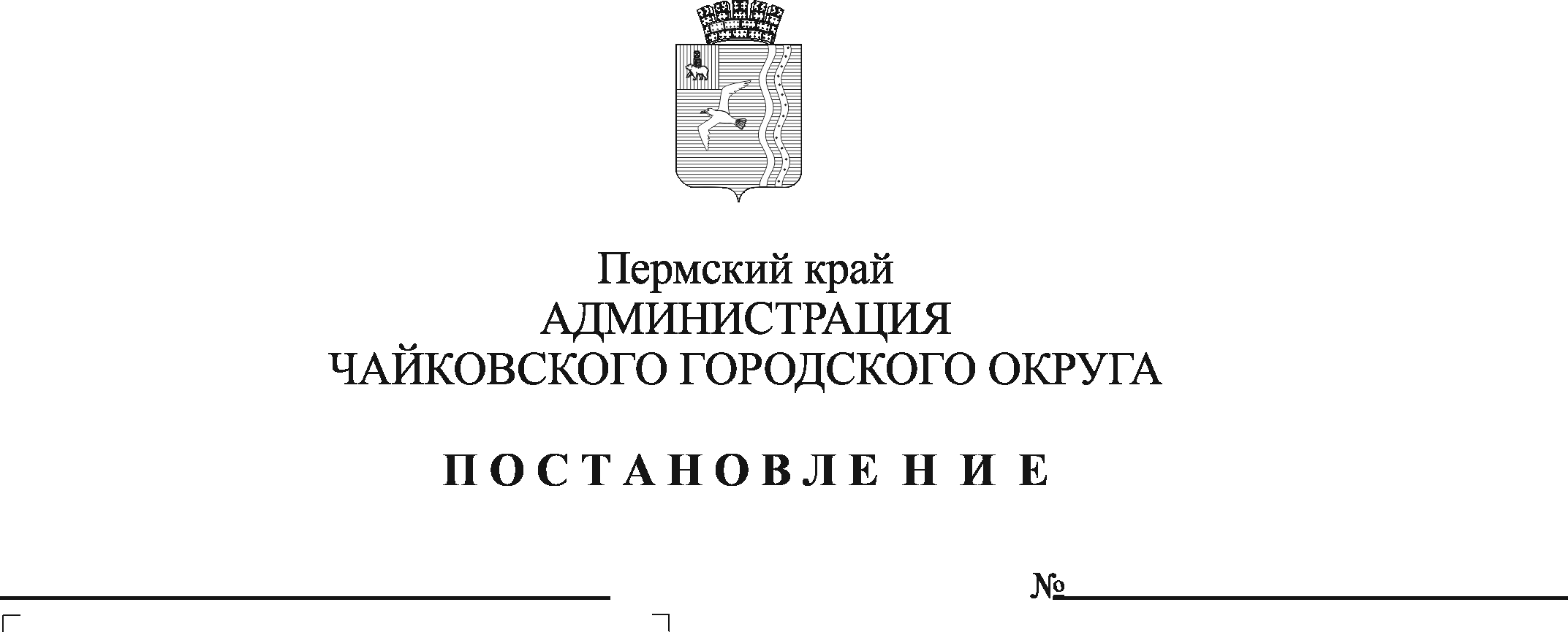 На основании Жилищного кодекса Российской Федерации, Федерального закона от 21 июля 2007 г. № 185-ФЗ «О Фонде содействия реформированию жилищно-коммунального хозяйства», в рамках реализации региональной адресной программы по переселению граждан из аварийного жилищного фонда на территории Пермского края на 2019-2024 годы, утвержденной постановлением Правительства Пермского края от 29 марта 2019 г. № 227-п, в соответствии с Уставом Чайковского городского округа, в связи с внесенными изменениями в региональную адресную программу по переселению граждан из аварийного жилищного фонда ПОСТАНОВЛЯЮ:1. Внести изменения в муниципальную адресную программу по переселению граждан из аварийного жилищного фонда на территории муниципального образования «Чайковский городской округ» на 2019-2025 годы, утвержденную постановлением администрации города Чайковского от 23 мая 2019 г. № 1001/1 (в редакции постановлений от 05.11.2019 № 1780/1, от 03.03.2020 № 224, от 27.03.2020 № 331, от 03.08.2020 № 685, от 09.03.2021 № 199, от 16.08.2021 № 844, от 05.05.2022 № 847, от 16.09.2022 № 1005, от 18.11.2022 № 1249, от 28.02.2023 № 165, от 19.09.2023 № 934, от 09.01.2024 № 3), изложив ее в редакции согласно приложению.2. Опубликовать постановление в газете «Огни Камы» и разместить на официальном сайте администрации Чайковского городского округа.3. Постановление вступает в силу после его официального опубликования.Глава городского округа - глава администрации Чайковского городского округа                                           А.В. АгафоновМуниципальная адресная программапо переселению граждан из аварийного жилищного фонда натерритории муниципального образования «Чайковский городской округ» на 2019-2025 годыПаспорт Программы1. Содержание проблемы и обоснование необходимостиее решения программными методамиБолее 60% многоквартирных домов Чайковского городского округа было построено до 1980 года, т.е. имеет срок службы более 30 лет. Аварийный жилищный фонд Чайковского городского округа по состоянию на 1 января 2023 г. составляет – 41 887,10 кв. м., из них признанные аварийными до 1 января 2017 года 29 141,27 кв. м. Это 2-этажные многоквартирные дома барачного типа, построенные для временного проживания.Капитальный ремонт данного жилищного фонда не проводился.Характеристика конструктивных элементов: стены - брус, фундамент бутовый ленточный, кровля шиферная.Дата постройки аварийных 2-этажных многоквартирных домов и реквизиты заключения о признании их аварийными и подлежащими сносу приведены в таблице:	В указанных домах проживает 2 078 человек, 769 семей. Проживание граждан в ветхом (аварийном) жилищном фонде постоянно сопряжено с риском возникновения чрезвычайных ситуаций. Кроме того, такие строения ухудшают внешний облик и благоустройство округа, сдерживают развитие инженерной и социальной инфраструктур, снижают инвестиционную привлекательность округа.1.2. Большинство проживающих в аварийном жилищном фонде граждан не в состоянии в настоящее время самостоятельно приобрести жилые помещения. Количество жилых помещений, освобождающихся в муниципальном жилищном фонде, крайне недостаточно для переселения граждан из аварийных домов.  	Доходная часть бюджета Чайковского городского округа не позволяет самостоятельно решить проблему переселения граждан из аварийных домов. Резервный фонд жилья на территории округа отсутствует.2. Основные цели и задачи Программы2.1. Цели Программы:1) Переселение граждан, проживающих в многоквартирных домах, признанных в установленном порядке до 01.01.2017 г. аварийными и подлежащими сносу, и создание безопасных и благоприятных условий проживания граждан.2) ликвидация до 1 января 2026 г. 29 141,27 кв. м. аварийного жилищного фонда, признанного таковым до 1 января 2017 г.2.2. Основные задачи Программы:1) разработка механизмов переселения граждан из аварийного жилищного фонда в соответствии со статьями 32, 89 Жилищного кодекса Российской Федерации (далее – ЖК РФ);2) приобретение жилых помещений для переселения граждан;3) выплата собственникам возмещения за изымаемые жилые помещения; 4) создание условий для развития территорий, занятых в настоящее время аварийным жилищным фондом;5) предоставление в бессрочное владение и пользование жилых помещений из состава жилищного фонда социального использования при наличии данных помещений в жилищном фонде Чайковского городского округа.3. Перечень мероприятий по реализации ПрограммыДостижение поставленных целей и задач обеспечивается реализацией следующих мероприятий:1) определение перечня многоквартирных домов, признанных в установленном порядке аварийными до 1 января 2017 г., подлежащих сносу в 2019-2025 годах;2) определение списка граждан и их семей, проживающих в аварийных домах;3) определение перечня жилых помещений, приобретаемых у застройщиков, а также у лиц, не являющихся застройщиками, на территории Чайковского городского округа, необходимого для переселения граждан;4) проведение работы с собственниками и нанимателями помещений в аварийных многоквартирных домах, выявление выбранного каждым из собственников способа переселения;5) переселение граждан из многоквартирных аварийных домов;6) снос аварийного жилья.4. Ресурсное обеспечение ПрограммыПрограмма реализуется с привлечением средств финансовой поддержки Фонда содействия реформированию жилищно-коммунального хозяйства, средств бюджета Пермского края и средств местного бюджета.Информация по ресурсному обеспечению представлена в таблице:5. Социально-экономическая эффективность ПрограммыУспешная реализация Программы позволит:1) обеспечить благоустроенными жилыми помещениями граждан, либо выплатить возмещение за изымаемые жилые помещения гражданам, проживающим в 62 аварийных многоквартирных домах;2) ликвидировать до 1 января 2026 г. 29 141,27 кв. м. аварийного жилищного фонда;3)  снизить социальную напряженность в обществе;4) улучшить внешний вид территории Чайковского городского округа за счет ликвидации аварийного жилищного фонда.6. Механизм реализации ПрограммыПеречень мероприятий Программы:В рамках реализации Программы осуществляется снос многоквартирных домов, признанных до 1 января 2017 г. в установленном порядке аварийными и подлежащими сносу, согласно перечню (приложения 1,3 к Программе).Объем финансирования этапов мероприятий по расселению граждан из аварийного жилищного фонда определяется в соответствии со статьей 18 Федерального закона от 21 июля 2007 г. № 185-ФЗ «О Фонде содействия реформированию жилищно-коммунального хозяйства»: доля Фонда содействия реформированию ЖКХ:в 2019 году - не менее 94%;в 2020 году - не менее 95%;в 2021 году - не менее 95%;в 2022 году - не менее 85%;в 2023 году - не менее 89%;в 2024 году – не менее 19%.доля краевого бюджета:в 2019 году - не менее 1%;в 2020 году - не менее 5%;в 2021 году - не менее 5%;в 2022 году - не менее 14%;в 2023 году - не менее 11%;в 2024 году – не менее 81%.доля местного бюджета:в 2019 году - не менее 5%;в 2020 году - 0,0 %;в 2021 году - 0,0 %;в 2022 году - 0,0 %;в 2023 году - 0,0 %;в 2024 году – 0,0 %.Объем средств на расселение граждан из конкретного многоквартирного дома рассчитывается исходя из размера предельной стоимости одного квадратного метра общей площади жилых помещений, которая не должна превышать стоимость одного квадратного метра общей площади жилого помещения, определяемую постановлением Правительства Пермского края:- расчет стоимости переселения граждан из 5 аварийных домов 2019 года, расположенных по адресам: г. Чайковский, пер. Школьный,        д. 1, пер. Школьный, д. 3, пер. Школьный, д. 7 и ул. Алексея Кирьянова, д. 16, ул. Уральская, 11, произведен исходя из средней расчетной стоимости 1 кв. м. общей площади жилья в размере 41 736 рублей,  утвержденной Постановлением Правительства Пермского края от 12 апреля 2018 г. № 190-п «Об утверждении на II квартал 2018 года корректирующих коэффициентов по муниципальным районам (городским округам) Пермского края и средней расчетной стоимости 1 квадратного метра общей площади жилья по муниципальным районам (городским округам) Пермского края для расчета размера субсидий, предоставляемых гражданам из бюджета Пермского края на строительство и приобретение жилых помещений» и площади изымаемых жилых помещений в аварийных многоквартирных домах у собственников в соответствии со статьей 32 Жилищного кодекса Российской Федерации и площади, ранее занимаемых жилых помещений нанимателями согласно статье 89 Жилищного кодекса Российской Федерации. - расчет стоимости переселения граждан из аварийных многоквартирных домов в 2020-2021 годах произведен исходя из средней расчетной стоимости 1 кв. м. общей площади жилья в размере 44 551 рубль, утвержденной Постановлением Правительства Пермского края от 13 июня 2019 г. № 402-п «Об утверждении на III квартал 2019 года корректирующих коэффициентов по муниципальным районам (городским округам) Пермского края и средней расчетной стоимости 1 квадратного метра общей площади жилья по муниципальным районам (городским округам) Пермского края для расчета размера субсидий, предоставляемых гражданам из бюджета Пермского края на строительство и приобретение жилых помещений».- расчет стоимости переселения граждан из аварийных многоквартирных домов в 2022 году произведен исходя из средней расчетной стоимости 1 кв. м. общей площади жилья в размере 48 421 рубль, утвержденной Постановлением Правительства Пермского края от 25 ноября 2020 г. № 910-п «Об утверждении на I квартал 2021 года корректирующих коэффициентов по муниципальным районам (городским округам) Пермского края и средней расчетной стоимости 1 квадратного метра общей площади жилья по муниципальным районам (городским округам) Пермского края для расчета размера субсидий, предоставляемых гражданам из бюджета Пермского края на строительство и приобретение жилых помещений».  	- расчет стоимости переселения граждан из аварийных многоквартирных домов в 2023-2024 годах произведен исходя из суммы выделенных лимитов и составляет 50 357,84 рублей за 1 кв. м. при выплате собственникам жилых помещений возмещения за изымаемые жилые помещения и 77 286,22 рублей за 1 кв. м. при приобретении жилых помещений в строящихся домах.Стоимость переселения граждан из аварийного жилищного фонда будет уточняться, в том числе и на основании отчетов об оценке рыночной стоимости жилых помещений граждан-собственников, соответствующие изменения ежегодно будут вноситься в Программу.Переселение граждан из аварийного жилищного фонда может осуществляться следующими способами (Приложение 2 к Программе): предоставление гражданину-собственнику жилого помещения путем заключения договора мены взамен изымаемого жилого помещения, в соответствии с частями 8, 8.1 статьи 32 Жилищного кодекса Российской Федерации, а также с учетом дополнительных мер поддержки, установленных постановлением Правительства Пермского края;предоставление выселяемому из жилого помещения гражданину-нанимателю другого жилого помещения по договору социального найма;выплата возмещения за изымаемые жилые помещения в соответствии со статьей 32 Жилищного кодекса Российской Федерации;       предоставление в бессрочное владение и пользование жилых помещений из состава жилищного фонда социального использования, находящихся в муниципальной собственности Чайковского городского округа при наличии данных помещений в жилищном фонде Чайковского городского округа.        Размер возмещения за изымаемое жилое помещение определяется в соответствии с частями 7, 8.2 статьи 32 Жилищного кодекса Российской Федерации. Стоимость изымаемого жилого помещения определяется на основании отчета об оценке рыночной стоимости жилого помещения, составленного в соответствии с требованиями Федерального закона от 29 июля 1998 г. № 135-ФЗ «Об оценочной деятельности в Российской Федерации».Предоставляемое гражданам-нанимателям муниципального жилищного фонда в связи с выселением по основаниям, которые предусмотрены статьей 86 Жилищного Кодекса Российской Федерации, другое жилое помещение по договору социального найма должно быть благоустроенным применительно к условиям Чайковского городского округа, равнозначным по общей площади ранее занимаемому жилому помещению, отвечать установленным требованиям и находиться в границах Чайковского городского округа.7. Показатели выполнения ПрограммыПланируемые показатели выполнения Программы переселения приведены в приложении 4 к Программе.Приложение к постановлению администрацииЧайковского городского округаот                    № Разработчик программыОтдел реализации программ Управления строительства и архитектуры администрации Чайковского городского округаРуководитель программыЗаместитель главы администрации Чайковского городского округа по строительству и земельно-имущественным отношениям Ответственный исполнитель программыОтдел реализации жилищных программ Управления земельно-имущественных отношений администрации Чайковского городского округаСоисполнители программыОтдел реализации программ Управления строительства и архитектуры, отдел жилищно-коммунального хозяйства Управления жилищно-коммунального хозяйства и транспорта администрации Чайковского городского округаУчастники программыСобственники и наниматели жилых помещений в многоквартирных домах, расположенных на территории Чайковского городского округа, признанных в установленном порядке аварийными и подлежащими сносуЦели Программы1. Переселение граждан, проживающих в многоквартирных домах, признанных в установленном порядке до 01.01.2017 г. аварийными и подлежащими сносу.2.Создание безопасных и благоприятных условий проживания граждан.3. Снижение социальной напряженности в обществе.4. Ликвидация аварийного жилищного фонда, признанного таковым до 1 января 2017 г.Основные задачи Программы1. Формирование механизма для переселения граждан из жилых домов (жилых помещений), признанных аварийными и подлежащими сносу.2. Приобретение необходимого количества жилых помещений для переселения у застройщиков и лиц, не являющихся застройщиком. 3. Выплата собственникам возмещения за изымаемые жилые помещения.4. Создание условий для развития территорий, занятых в настоящее время жилищным фондом, признанным аварийным и подлежащим сносу.5. Предоставление в бессрочное владение и пользование жилых помещений из состава жилищного фонда социального использования, при наличии данных помещений в жилищном фонде Чайковского городского округа. Целевые показатели Программы1. Количество многоквартирных домов, признанных аварийными и подлежащими сносу до 1 января 2017 г., ед.2. Количество переселенных граждан из многоквартирных аварийных жилых домов, чел.3. Количество расселенных помещений аварийного жилищного фонда, ед.4. Количество расселенной площади аварийного жилищного фонда, кв. м.Этапы и сроки реализации программы2019-2025 годыОбъем и источники финансирования ПрограммыОбщий объем финансирования составляет 1 626 223 846,12 рублей, в том числе за счет средств финансовой поддержки Фонда содействия реформированию ЖКХ в сумме 1 439 047 288,68 рублей, средств бюджета Пермского края в сумме 181 304 768,64 рублей, средств местного бюджета в сумме 5 871 788,80 рублей.Ожидаемые результаты реализации ПрограммыПереселение из 62 аварийных жилых домов 2 078 человек.Проведение переселения граждан из 769 аварийных жилых помещений площадью 29 141,27 кв. м.№ п/пАдрес многоквартирного аварийного домаДата постройкиРеквизиты постановления о признании МКД аварийным и подлежащим сносу1г. Чайковский, ул. Комсомольская, д. 2/1197728.03.2013, № 8292г. Чайковский, ул. Нефтяников, д. 13197719.06.2013, № 14283г. Чайковский, ул. Нефтяников, д. 14197319.06.2013, № 14284г. Чайковский, ул. Уральская, д. 9195719.06.2013, № 14285г. Чайковский, ул. Молодежная, д. 3195719.06.2013, № 14286г. Чайковский, ул. Уральская, д. 7195726.09.2013, № 19267г. Чайковский, пер. Школьный, д. 1195711.07.2014, № 7758г. Чайковский, ул. Шлюзовая, д. 27195611.07.2014, № 7759г. Чайковский, ул. Нефтяников, д. 2198511.07.2014, № 77510г. Чайковский, ул. А. Кирьянова, д.16195811.07.2014, № 77511г. Чайковский, ул. Шлюзовая, д. 31195727.03.2015, № 41612г. Чайковский, ул. Нагорная, д. 6198908.06.2015, № 90213г. Чайковский, пер. Колхозный, д. 4/1198908.06.2015, № 90214г. Чайковский, пер. Школьный, д. 6195708.06.2015, № 90215г. Чайковский, ул. А. Кирьянова, д. 10195708.06.2015, № 90216г. Чайковский, ул. Шлюзовая, д. 29195608.06.2015, № 90217г. Чайковский, ул. Нефтяников, д. 18198308.06.2015, № 90218г. Чайковский, ул. Нефтяников, д. 17197908.06.2015, № 90219г. Чайковский, с. Фоки ул. Заводская, д. 89                          189505.05.2015, № 8720г. Чайковский, с. Фоки ул. Кирова, д. 30191505.05.2015, № 8721г. Чайковский, с. Фоки ул. Кирова, д. 34191505.05.2015, № 8722г. Чайковский, пер. Школьный, д. 10195721.07.2015, № 122023г. Чайковский, ул. Нагорная, д. 17196321.07.2015, № 122024г. Чайковский, ул. Горького, д. 12195921.07.2015, № 122025г. Чайковский, пер. Школьный, д. 3195621.07.2015, № 122026г. Чайковский, ул. Уральская, д. 5195731.08.2015, № 150527г. Чайковский, пер. Школьный, д. 2195720.11.2015, № 216228г. Чайковский, ул. Уральская, д. 10196120.11.2015, № 216229г. Чайковский, пер. Школьный, д. 7195620.11.2015, № 216230г. Чайковский, ул. Молодежная, д. 5195720.11.2015, № 216231г. Чайковский, ул. Уральская, д. 12196020.11.2015, № 216232г. Чайковский, ул. Шоссейная, д. 4195705.02.2016, № 20233г. Чайковский, ул. Шлюзовая, д. 29а195705.02.2016, № 20234г. Чайковский, ул. Камская, д. 14195505.02.2016, № 20235г. Чайковский, ул. Уральская, д. 11198407.06.2017, № 98036г. Чайковский, Приморский бульвар, д. 35195931.08.2015, № 150537г. Чайковский, Приморский бульвар, д. 37195931.08.2015, № 150538г. Чайковский, Приморский бульвар, д. 41195931.08.2015, № 150539г. Чайковский, Приморский бульвар, д. 43195931.08.2015, № 150540г. Чайковский, Приморский бульвар, д. 47195931.08.2015, № 150541г. Чайковский, Приморский бульвар, д. 49195931.08.2015, № 150542г. Чайковский, ул. Ленина, д. 4195931.08.2015, № 150543г. Чайковский, ул. Ленина, д. 8195931.08.2015, № 150544г. Чайковский, ул. Ленина, д. 10195931.08.2015, № 150545г. Чайковский, ул. Ленина, д. 14195931.08.2015, № 150546г. Чайковский, ул. Ленина, д. 16195831.08.2015, № 150547г. Чайковский, ул. Ленина, д. 18195831.08.2015, № 150548г. Чайковский, ул. Карла Маркса, д. 28195931.08.2015, № 150549г. Чайковский, ул. Карла Маркса, д. 34195931.08.2015, № 150550г. Чайковский, ул. Карла Маркса, д. 36195931.08.2015, № 150551г. Чайковский, ул. Карла Маркса, д. 38195931.08.2015, № 150552г. Чайковский, ул. Карла Маркса, д. 40195931.08.2015, № 150553г. Чайковский, ул. Мира, д. 3195931.08.2015, № 150554г. Чайковский, ул. Мира, д. 5197031.08.2015, № 150555г. Чайковский, ул. Мира, д. 9195931.08.2015, № 150556г. Чайковский, ул. Мира, д.11195931.08.2015, № 150557г. Чайковский, ул. Мира, д. 13195831.08.2015, № 150558г. Чайковский, ул. Мира, д. 15195831.08.2015, № 150559г. Чайковский, ул. Мира, д. 17195931.08.2015, № 150560г. Чайковский, с. Фоки, ул. Ленина, д. 42194206.05.2016, № 22861г. Чайковский, с. Фоки, ул. Ленина, д. 61195506.05.2016, № 22862г. Чайковский, с. Фоки, ул. Советская, д. 20193906.05.2016, № 228№ п/пИсточник финансирования этапаэтап 2019 годаэтап 2020 годаэтап 2021 годаэтап 2022 годаэтап 2023 годаэтап 2024 года1Фонд содействия реформированию ЖКХ104 440 275,4374 330 402,04118 477 965,0289 427 204,241 027 168 608,9525 202 833,002Бюджет Пермского края569 070,363 912 126,426 235 682,3715 105 503,19126 826 746,3028 655 640,003Местный бюджет5 871 788,800,000,000,000,000,00Итого:Итого:110 881 134,5978 242 528,46124 713 647,39104 532 707,431 153 995 355,2553 858 473,00№п/пНаименование мероприятий        Период    Ответственные 
исполнители  1Обследование аварийного жилищного фонда в установленном порядке и принятие решения о сроках его расселения        2019 год Отдел жилищно-коммунального хозяйства Управления жилищно-коммунального хозяйства и транспорта2Установление очередности переселения граждан и очередности сноса         
аварийного жилищного фонда                        2019 год Отдел реализации программ Управления строительства и архитектуры3Определение объема финансирования      
мероприятий по расселению аварийного   
жилищного фонда                        с 2019 до 30.06.2025Отдел реализации программ Управления строительства и архитектуры  4Формирование заявки на получение       
финансовой поддержки в установленном законодательством порядкес 2019 до 30.06.2025Отдел реализации программ Управления строительства и архитектуры5Определение адресного перечня распределения жилых помещений для переселяемых граждан, формирование списка по выкупу жилых помещенийв течении каждого этапа программыОтдел реализации программ Управления строительства и архитектуры, Управление земельно-имущественных отношений6Расходование финансовых средств,       
направленных на реализацию Программы   с 2019 до 30.06.2025Управление земельно-имущественных отношений7Предоставление жилых помещений по договору передачи жилого помещения взамен изъятого жилого помещения, по договору социального найма, выплата выкупной цены взамен изъятого жилого помещения.с 2019 до 30.06.2025Управление земельно-имущественных отношений8Формирование отчетности о   
расходовании бюджетных средств,   направленных на реализацию Программы   ежемесячно, ежеквартальноОтдел реализации программ Управления строительства и архитектуры,Управление земельно-имущественных отношений9Мониторинг реализации Программы, предоставление отчетности в Министерство строительства Пермского края       еженедельно, ежемесячно, ежеквартальноОтдел реализации программ Управления строительства и архитектуры,Управление земельно-имущественных отношений10Снос аварийного жилищного фондав течение 2019-2025 годов (при наличии бюджетных средств)Управление жилищно-коммунального хозяйства и транспортаПриложение 1к муниципальной адресной программе по переселению граждан из аварийного жилищного фонда на территории муниципального образования «Чайковский городской округ» на 2019-2024 годы Приложение 1к муниципальной адресной программе по переселению граждан из аварийного жилищного фонда на территории муниципального образования «Чайковский городской округ» на 2019-2024 годы Приложение 1к муниципальной адресной программе по переселению граждан из аварийного жилищного фонда на территории муниципального образования «Чайковский городской округ» на 2019-2024 годы Приложение 1к муниципальной адресной программе по переселению граждан из аварийного жилищного фонда на территории муниципального образования «Чайковский городской округ» на 2019-2024 годы Приложение 1к муниципальной адресной программе по переселению граждан из аварийного жилищного фонда на территории муниципального образования «Чайковский городской округ» на 2019-2024 годы Приложение 1к муниципальной адресной программе по переселению граждан из аварийного жилищного фонда на территории муниципального образования «Чайковский городской округ» на 2019-2024 годы Приложение 1к муниципальной адресной программе по переселению граждан из аварийного жилищного фонда на территории муниципального образования «Чайковский городской округ» на 2019-2024 годы Приложение 1к муниципальной адресной программе по переселению граждан из аварийного жилищного фонда на территории муниципального образования «Чайковский городской округ» на 2019-2024 годы Приложение 1к муниципальной адресной программе по переселению граждан из аварийного жилищного фонда на территории муниципального образования «Чайковский городской округ» на 2019-2024 годы Приложение 1к муниципальной адресной программе по переселению граждан из аварийного жилищного фонда на территории муниципального образования «Чайковский городской округ» на 2019-2024 годы Приложение 1к муниципальной адресной программе по переселению граждан из аварийного жилищного фонда на территории муниципального образования «Чайковский городской округ» на 2019-2024 годы Приложение 1к муниципальной адресной программе по переселению граждан из аварийного жилищного фонда на территории муниципального образования «Чайковский городской округ» на 2019-2024 годы Приложение 1к муниципальной адресной программе по переселению граждан из аварийного жилищного фонда на территории муниципального образования «Чайковский городской округ» на 2019-2024 годы Приложение 1к муниципальной адресной программе по переселению граждан из аварийного жилищного фонда на территории муниципального образования «Чайковский городской округ» на 2019-2024 годы Приложение 1к муниципальной адресной программе по переселению граждан из аварийного жилищного фонда на территории муниципального образования «Чайковский городской округ» на 2019-2024 годы Приложение 1к муниципальной адресной программе по переселению граждан из аварийного жилищного фонда на территории муниципального образования «Чайковский городской округ» на 2019-2024 годы Приложение 1к муниципальной адресной программе по переселению граждан из аварийного жилищного фонда на территории муниципального образования «Чайковский городской округ» на 2019-2024 годы Приложение 1к муниципальной адресной программе по переселению граждан из аварийного жилищного фонда на территории муниципального образования «Чайковский городской округ» на 2019-2024 годы Приложение 1к муниципальной адресной программе по переселению граждан из аварийного жилищного фонда на территории муниципального образования «Чайковский городской округ» на 2019-2024 годы Приложение 1к муниципальной адресной программе по переселению граждан из аварийного жилищного фонда на территории муниципального образования «Чайковский городской округ» на 2019-2024 годы Приложение 1к муниципальной адресной программе по переселению граждан из аварийного жилищного фонда на территории муниципального образования «Чайковский городской округ» на 2019-2024 годы Приложение 1к муниципальной адресной программе по переселению граждан из аварийного жилищного фонда на территории муниципального образования «Чайковский городской округ» на 2019-2024 годы Приложение 1к муниципальной адресной программе по переселению граждан из аварийного жилищного фонда на территории муниципального образования «Чайковский городской округ» на 2019-2024 годы Приложение 1к муниципальной адресной программе по переселению граждан из аварийного жилищного фонда на территории муниципального образования «Чайковский городской округ» на 2019-2024 годы Приложение 1к муниципальной адресной программе по переселению граждан из аварийного жилищного фонда на территории муниципального образования «Чайковский городской округ» на 2019-2024 годы Приложение 1к муниципальной адресной программе по переселению граждан из аварийного жилищного фонда на территории муниципального образования «Чайковский городской округ» на 2019-2024 годы Приложение 1к муниципальной адресной программе по переселению граждан из аварийного жилищного фонда на территории муниципального образования «Чайковский городской округ» на 2019-2024 годы Приложение 1к муниципальной адресной программе по переселению граждан из аварийного жилищного фонда на территории муниципального образования «Чайковский городской округ» на 2019-2024 годы Приложение 1к муниципальной адресной программе по переселению граждан из аварийного жилищного фонда на территории муниципального образования «Чайковский городской округ» на 2019-2024 годы Приложение 1к муниципальной адресной программе по переселению граждан из аварийного жилищного фонда на территории муниципального образования «Чайковский городской округ» на 2019-2024 годы Перечень многоквартирных домов, признанных аварийными до 1 января 2017 годаПеречень многоквартирных домов, признанных аварийными до 1 января 2017 годаПеречень многоквартирных домов, признанных аварийными до 1 января 2017 годаПеречень многоквартирных домов, признанных аварийными до 1 января 2017 годаПеречень многоквартирных домов, признанных аварийными до 1 января 2017 годаПеречень многоквартирных домов, признанных аварийными до 1 января 2017 годаПеречень многоквартирных домов, признанных аварийными до 1 января 2017 годаПеречень многоквартирных домов, признанных аварийными до 1 января 2017 годаПеречень многоквартирных домов, признанных аварийными до 1 января 2017 годаПеречень многоквартирных домов, признанных аварийными до 1 января 2017 года№ п/пНаименование муниципального образованияАдрес многоквартирного домаГод ввода дома в эксплуатациюДата признания многоквартирного дома аварийнымСведения об аварийном жилищном фонде, подлежащем расселению до 31 декабря 2025 годаСведения об аварийном жилищном фонде, подлежащем расселению до 31 декабря 2025 годаПланируемая дата окончания переселенияПлощадь застройки многоквартирного домаИнформация о формировании земельного участка под аварийным многоквартирным домомИнформация о формировании земельного участка под аварийным многоквартирным домомИнформация о формировании земельного участка под аварийным многоквартирным домом№ п/пНаименование муниципального образованияАдрес многоквартирного домаГод ввода дома в эксплуатациюДата признания многоквартирного дома аварийнымСведения об аварийном жилищном фонде, подлежащем расселению до 31 декабря 2025 годаСведения об аварийном жилищном фонде, подлежащем расселению до 31 декабря 2025 годаПланируемая дата окончания переселенияПлощадь застройки многоквартирного домаплощадь земельного участка кадастровый номер земельного участкахарактеристика земельного участка (сформирован под одним домом, не сформирован)№ п/пНаименование муниципального образованияАдрес многоквартирного домагод датаплощадь, кв. м.количество человекдата кв. м.кв. м. кадастровый номер земельного участкахарактеристика земельного участка (сформирован под одним домом, не сформирован)1234567891011121Чайковский городской округг. Чайковский,                                             пер. Школьный, д. 119572013749,805131.12.2024474,00847,5059:12:0010250:24сформирован под одним домом2Чайковский городской округг. Чайковский,                                      пер. Школьный, д. 319562015388,402531.12.2024345,60  452,9059:12:0010250:25сформирован под одним домом3Чайковский городской округг. Чайковский,                                           пер. Школьный, д. 719562015392,702831.12.2024232,14  443,0059:12:0010250:27сформирован под одним домом4Чайковский городской округг. Чайковский,                                 ул. Алексея Кирьянова, д. 1619582014393,503431.12.2024231,00  439,9059:12:0010250:8сформирован под одним домом5Чайковский городской округг. Чайковский,                                               ул. Уральская, д. 1119572016749,805331.12.2024518,75  850,0059:12:0010250:34сформирован под одним домом6Чайковский городской округг. Чайковский,                                            ул. Комсомольская, д. 2, к.119772013398,302731.12.2024119,89  Не сформирован7Чайковский городской округг. Чайковский,                                                 ул. Уральская, д. 919572013486,803431.12.2021273,90  526,9059:12:0010250:33сформирован под одним домом8Чайковский городской округг. Чайковский,                                           ул. Уральская, д. 719572013744,404331.12.2024572,50  750,6059:12:0010250:32сформирован под одним домом9Чайковский городской округс. Фоки, ул. Заводская, д. 89                          18952015161,801631.12.2024127,90  330,0059:12:0390003:15сформирован под одним домом10Чайковский городской округс.Фоки ул. Кирова, д. 3019152015137,901231.12.2024203,00  548,0059:12:0390009:105сформирован под одним домом11Чайковский городской округс. Фоки ул. Кирова, д. 3419152015287,602531.12.2024155,40  3 296,0059:12:0390009:103сформирован под одним домом12Чайковский городской округг. Чайковский,                                           ул. Нагорная, д. 1719632015326,102631.12.2024194,22  1 455,0059:12:0010523:25сформирован под одним домом13Чайковский городской округг. Чайковский,                                         ул. Нефтяников, д. 1719792015342,502231.12.2024222,72  719,6059:12:0010515:16сформирован под одним домом14Чайковский городской округг. Чайковский,                                               пер. Школьный, д. 619572015482,902931.12.2024266,43  587,0059:12:0010250:21сформирован под одним домом15Чайковский городской округс. Фоки ул.Советская, д. 2019392016140,50731.12.2024113,40  880,0059:12:0390004:314сформирован под одним домом16Чайковский городской округг. Чайковский,                                               пер. Школьный, д. 1019572015731,403931.12.2024653,10  823,7059:12:0010250:23сформирован под одним домом17Чайковский городской округг. Чайковский,                                 пер. Школьный, д. 219572015744,505131.12.2024510,00  756,5059:12:0010250:19сформирован под одним домом18Чайковский городской округс. Фоки ул. Ленина, д. 4219422016114,101031.12.2022105,50  1 600,0059:12:0390004:343сформирован под одним домом19Чайковский городской округс.Фоки ул. Ленина, д. 6119552016117,30931.12.202497,90  323,0059:12:0390004:251сформирован под одним домом20Чайковский городской округг. Чайковский,                                   ул. Мира, д. 319592013503,104030.06.2025368,20  653,2059:12:0010316:34сформирован под одним домом21Чайковский городской округг. Чайковский,                                  ул. Мира, д. 519592014499,203431.12.2024288,90  1 518,8059:12:0010316:36сформирован под одним домом22Чайковский городской округг. Чайковский,                                  ул. Мира, д. 919592015491,703531.12.2024280,00  1 346,6059:12:0010316:32сформирован под одним домом23Чайковский городской округг. Чайковский,                                ул. Мира, д. 1119592015490,203731.12.2024311,30  1 069,4059:12:0010316:33сформирован под одним домом24Чайковский городской округг. Чайковский,                                 ул. Мира, д. 1319582015495,103431.12.2024352,80  783,3059:12:0010316:29сформирован под одним домом25Чайковский городской округг. Чайковский,                               ул. Мира, д. 1519582015482,603231.12.2024309,00  1 512,0059:12:0010316:35сформирован под одним домом26Чайковский городской округг. Чайковский,                                 ул. Мира, д. 1719592015508,303831.12.2024249,00  769,2059:12:0010316:30сформирован под одним домом27Чайковский городской округг. Чайковский,                                  ул. Карла Маркса, д. 3819592015386,102930.06.2025257,50  800,6059:12:0010316:41сформирован под одним домом28Чайковский городской округг. Чайковский,                                        ул. Карла Маркса, д. 3619592015410,302030.06.2025261,00  857,8059:12:0010316:42сформирован под одним домом29Чайковский городской округг. Чайковский,                                 ул. Карла Маркса, д. 3419592015409,003330.06.2025266,20  919,5059:12:0010316:43сформирован под одним домом30Чайковский городской округг. Чайковский,                                       ул. Карла Маркса, д. 4019592013485,504531.12.2024291,20  904,4059:12:0010316:37сформирован под одним домом31Чайковский городской округг. Чайковский,                 Приморский бульвар, д. 4119592015493,604931.12.2024314,20  1 209,6059:12:0010316:23сформирован под одним домом32Чайковский городской округг. Чайковский,                      Приморский бульвар, д. 4319592015493,603530.06.2025345,30  1 153,8059:12:0010316:26сформирован под одним домом33Чайковский городской округг. Чайковский,                                Приморский бульвар, д. 4719592015491,703631.12.2024370,00  1 229,8059:12:0010316:27сформирован под одним домом34Чайковский городской округг. Чайковский,                                     Приморский бульвар, д. 4919592015489,404131.12.2024391,00  1 287,80  59:12:0010316:24сформирован под одним домом35Чайковский городской округг. Чайковский,                   Приморский бульвар, д. 3519592015492,104630.06.2025291,90  620,0059:12:0010316:49сформирован под одним домом36Чайковский городской округг. Чайковский,                   Приморский бульвар, д. 3719592015493,003531.12.2024281,80  1 097,0059:12:0010316:28сформирован под одним домом37Чайковский городской округг. Чайковский,                                     ул. Ленина, д. 419592015491,503631.12.2024311,00  726,7059:12:0010316:17сформирован под одним домом38Чайковский городской округг. Чайковский,                                   ул. Ленина, д. 819592015495,503830.06.2025325,40  620,5059:12:0010316:11сформирован под одним домом39Чайковский городской округг. Чайковский,                                  ул. Ленина, д. 1019592015498,104131.12.2024322,60  826,0059:12:0010316:13сформирован под одним домом40Чайковский городской округг. Чайковский,                                 ул. Ленина, д. 1419592015503,503830.06.2025318,00  692,7059:12:0010316:15сформирован под одним домом41Чайковский городской округг. Чайковский,                                  ул. Ленина, д. 1619582015502,404631.12.2024260,00  735,1059:12:0010316:40сформирован под одним домом42Чайковский городской округг. Чайковский,                                    ул. Ленина, д. 1819582015498,003730.06.2025270,00  771,7759:12:0010316:16сформирован под одним домом43Чайковский городской округг. Чайковский,                                          ул. Карла Маркса, д. 2819592015499,303531.12.2024331,80  735,2059:12:0010316:45сформирован под одним домом44Чайковский городской округг. Чайковский,                                               ул. Нефтяников, д. 1319772013271,301431.12.2024187,50  1 074,2059:12:0010515:15сформирован под одним домом45Чайковский городской округг. Чайковский,                                                  ул. Нефтяников, д. 1419732013482,406030.06.2025202,10  1 724,1059:12:0010514:18сформирован под одним домом46Чайковский городской округг. Чайковский,                                     ул. Нефтяников, д. 219852014328,202431.12.2024182,90  888,1059:12:0010515:17сформирован под одним домом47Чайковский городской округг. Чайковский,                                               ул. Нефтяников, д. 1819832015329,802331.12.2024225,30  1 563,7059:12:0010515:23сформирован под одним домом48Чайковский городской округг. Чайковский,                                                       ул. Нагорная, д. 619892015339,202031.12.2024219,70  1 059,00 59:12:0010522:253 сформирован под одним домом49Чайковский городской округг. Чайковский,                                   ул. Уральская, д. 519572015480,502431.12.2024282,00  483,5059:12:0010250:31сформирован под одним домом50Чайковский городской округг. Чайковский,                               ул. Уральская, д. 1219612015464,872131.12.2024310,90  581,2059:12:0010253:9сформирован, не уточнен51Чайковский городской округг. Чайковский,                                            ул. Горького, д. 1219592015548,204530.06.2025264,60  608,0059:12:0010332:16сформирован под одним домом52Чайковский городской округг. Чайковский,                                  ул. Камская, д. 1419552016410,101931.12.2024190,00  515,7059:12:0010245:13сформирован под одним домом53Чайковский городской округг. Чайковский,                                              ул. Алексея Кирьянова, д. 1019572015489,203531.12.2024331,30  533,8059:12:0010250:11сформирован под одним домом54Чайковский городской округг. Чайковский,                                   ул. Шлюзовая, д. 2719562014755,904831.12.2024428,00  788,8059:12:0010250:14сформирован под одним домом55Чайковский городской округг. Чайковский,                                           ул. Шлюзовая, д. 3119562015742,504231.12.2024429,00  804,2059:12:0010250:18сформирован под одним домом56Чайковский городской округг. Чайковский,                                          ул. Шлюзовая, д. 2919562015479,302531.12.2024286,00  594,3059:12:0010250:16сформирован под одним домом57Чайковский городской округг. Чайковский,                                 ул. Шлюзовая, д.29а19572016483,302331.12.2024292,30  505,2059:12:0010250:17сформирован под одним домом58Чайковский городской округг. Чайковский,                                             ул. Молодежная, д. 319572013396,902930.06.2025186,50  420,0059:12:0010253:11сформирован под одним домом59Чайковский городской округг. Чайковский,                                      ул. Молодежная, д. 519572015393,302930.06.2025219,00  414,4059:12:0010253:12сформирован под одним домом60Чайковский городской округг. Чайковский,                                  ул. Уральская, д. 1019612015741,105031.12.2024475,00  855,3059:12:0010253:8сформирован под одним домом61Чайковский городской округг. Чайковский,                                              ул. Шоссейная, д. 419572016748,705630.06.2025471,50  853,2059:12:0010253:15сформирован под одним домом62Чайковский городской округг. Чайковский,                                                пер. Колхозный, д. 4/119892015763,406030.06.2025484,20  3 051,0059:12:0010450:97сформирован под одним домомИтого по Чайковскому городскому округу:хх29 141,272 078х18 453,2554 729,07х-                    Приложение 2                    Приложение 2                    Приложение 2                    Приложение 2                    Приложение 2                    Приложение 2  к муниципальной адресной программе по переселению граждан из аварийного жилищного фонда на территории муниципального образования «Чайковский городской округ» на 2019-2025 годы   к муниципальной адресной программе по переселению граждан из аварийного жилищного фонда на территории муниципального образования «Чайковский городской округ» на 2019-2025 годы   к муниципальной адресной программе по переселению граждан из аварийного жилищного фонда на территории муниципального образования «Чайковский городской округ» на 2019-2025 годы   к муниципальной адресной программе по переселению граждан из аварийного жилищного фонда на территории муниципального образования «Чайковский городской округ» на 2019-2025 годы   к муниципальной адресной программе по переселению граждан из аварийного жилищного фонда на территории муниципального образования «Чайковский городской округ» на 2019-2025 годы   к муниципальной адресной программе по переселению граждан из аварийного жилищного фонда на территории муниципального образования «Чайковский городской округ» на 2019-2025 годы   к муниципальной адресной программе по переселению граждан из аварийного жилищного фонда на территории муниципального образования «Чайковский городской округ» на 2019-2025 годы   к муниципальной адресной программе по переселению граждан из аварийного жилищного фонда на территории муниципального образования «Чайковский городской округ» на 2019-2025 годы   к муниципальной адресной программе по переселению граждан из аварийного жилищного фонда на территории муниципального образования «Чайковский городской округ» на 2019-2025 годы   к муниципальной адресной программе по переселению граждан из аварийного жилищного фонда на территории муниципального образования «Чайковский городской округ» на 2019-2025 годы   к муниципальной адресной программе по переселению граждан из аварийного жилищного фонда на территории муниципального образования «Чайковский городской округ» на 2019-2025 годы   к муниципальной адресной программе по переселению граждан из аварийного жилищного фонда на территории муниципального образования «Чайковский городской округ» на 2019-2025 годы   к муниципальной адресной программе по переселению граждан из аварийного жилищного фонда на территории муниципального образования «Чайковский городской округ» на 2019-2025 годы   к муниципальной адресной программе по переселению граждан из аварийного жилищного фонда на территории муниципального образования «Чайковский городской округ» на 2019-2025 годы   к муниципальной адресной программе по переселению граждан из аварийного жилищного фонда на территории муниципального образования «Чайковский городской округ» на 2019-2025 годы   к муниципальной адресной программе по переселению граждан из аварийного жилищного фонда на территории муниципального образования «Чайковский городской округ» на 2019-2025 годы   к муниципальной адресной программе по переселению граждан из аварийного жилищного фонда на территории муниципального образования «Чайковский городской округ» на 2019-2025 годы   к муниципальной адресной программе по переселению граждан из аварийного жилищного фонда на территории муниципального образования «Чайковский городской округ» на 2019-2025 годы   к муниципальной адресной программе по переселению граждан из аварийного жилищного фонда на территории муниципального образования «Чайковский городской округ» на 2019-2025 годы   к муниципальной адресной программе по переселению граждан из аварийного жилищного фонда на территории муниципального образования «Чайковский городской округ» на 2019-2025 годы   к муниципальной адресной программе по переселению граждан из аварийного жилищного фонда на территории муниципального образования «Чайковский городской округ» на 2019-2025 годы   к муниципальной адресной программе по переселению граждан из аварийного жилищного фонда на территории муниципального образования «Чайковский городской округ» на 2019-2025 годы   к муниципальной адресной программе по переселению граждан из аварийного жилищного фонда на территории муниципального образования «Чайковский городской округ» на 2019-2025 годы   к муниципальной адресной программе по переселению граждан из аварийного жилищного фонда на территории муниципального образования «Чайковский городской округ» на 2019-2025 годы   к муниципальной адресной программе по переселению граждан из аварийного жилищного фонда на территории муниципального образования «Чайковский городской округ» на 2019-2025 годы   к муниципальной адресной программе по переселению граждан из аварийного жилищного фонда на территории муниципального образования «Чайковский городской округ» на 2019-2025 годы   к муниципальной адресной программе по переселению граждан из аварийного жилищного фонда на территории муниципального образования «Чайковский городской округ» на 2019-2025 годы   к муниципальной адресной программе по переселению граждан из аварийного жилищного фонда на территории муниципального образования «Чайковский городской округ» на 2019-2025 годы   к муниципальной адресной программе по переселению граждан из аварийного жилищного фонда на территории муниципального образования «Чайковский городской округ» на 2019-2025 годы   к муниципальной адресной программе по переселению граждан из аварийного жилищного фонда на территории муниципального образования «Чайковский городской округ» на 2019-2025 годы   к муниципальной адресной программе по переселению граждан из аварийного жилищного фонда на территории муниципального образования «Чайковский городской округ» на 2019-2025 годы   к муниципальной адресной программе по переселению граждан из аварийного жилищного фонда на территории муниципального образования «Чайковский городской округ» на 2019-2025 годы   к муниципальной адресной программе по переселению граждан из аварийного жилищного фонда на территории муниципального образования «Чайковский городской округ» на 2019-2025 годы   к муниципальной адресной программе по переселению граждан из аварийного жилищного фонда на территории муниципального образования «Чайковский городской округ» на 2019-2025 годы   к муниципальной адресной программе по переселению граждан из аварийного жилищного фонда на территории муниципального образования «Чайковский городской округ» на 2019-2025 годы   к муниципальной адресной программе по переселению граждан из аварийного жилищного фонда на территории муниципального образования «Чайковский городской округ» на 2019-2025 годы   к муниципальной адресной программе по переселению граждан из аварийного жилищного фонда на территории муниципального образования «Чайковский городской округ» на 2019-2025 годы   к муниципальной адресной программе по переселению граждан из аварийного жилищного фонда на территории муниципального образования «Чайковский городской округ» на 2019-2025 годы   к муниципальной адресной программе по переселению граждан из аварийного жилищного фонда на территории муниципального образования «Чайковский городской округ» на 2019-2025 годы   к муниципальной адресной программе по переселению граждан из аварийного жилищного фонда на территории муниципального образования «Чайковский городской округ» на 2019-2025 годы План реализации мероприятий по переселению граждан из аварийного жилищного фонда, признанного таковым до 1 января 2017 года, по способам переселенияПлан реализации мероприятий по переселению граждан из аварийного жилищного фонда, признанного таковым до 1 января 2017 года, по способам переселенияПлан реализации мероприятий по переселению граждан из аварийного жилищного фонда, признанного таковым до 1 января 2017 года, по способам переселенияПлан реализации мероприятий по переселению граждан из аварийного жилищного фонда, признанного таковым до 1 января 2017 года, по способам переселенияПлан реализации мероприятий по переселению граждан из аварийного жилищного фонда, признанного таковым до 1 января 2017 года, по способам переселенияПлан реализации мероприятий по переселению граждан из аварийного жилищного фонда, признанного таковым до 1 января 2017 года, по способам переселенияПлан реализации мероприятий по переселению граждан из аварийного жилищного фонда, признанного таковым до 1 января 2017 года, по способам переселенияПлан реализации мероприятий по переселению граждан из аварийного жилищного фонда, признанного таковым до 1 января 2017 года, по способам переселенияПлан реализации мероприятий по переселению граждан из аварийного жилищного фонда, признанного таковым до 1 января 2017 года, по способам переселенияПлан реализации мероприятий по переселению граждан из аварийного жилищного фонда, признанного таковым до 1 января 2017 года, по способам переселенияПлан реализации мероприятий по переселению граждан из аварийного жилищного фонда, признанного таковым до 1 января 2017 года, по способам переселенияПлан реализации мероприятий по переселению граждан из аварийного жилищного фонда, признанного таковым до 1 января 2017 года, по способам переселенияПлан реализации мероприятий по переселению граждан из аварийного жилищного фонда, признанного таковым до 1 января 2017 года, по способам переселенияПлан реализации мероприятий по переселению граждан из аварийного жилищного фонда, признанного таковым до 1 января 2017 года, по способам переселенияПлан реализации мероприятий по переселению граждан из аварийного жилищного фонда, признанного таковым до 1 января 2017 года, по способам переселенияПлан реализации мероприятий по переселению граждан из аварийного жилищного фонда, признанного таковым до 1 января 2017 года, по способам переселенияПлан реализации мероприятий по переселению граждан из аварийного жилищного фонда, признанного таковым до 1 января 2017 года, по способам переселенияПлан реализации мероприятий по переселению граждан из аварийного жилищного фонда, признанного таковым до 1 января 2017 года, по способам переселенияПлан реализации мероприятий по переселению граждан из аварийного жилищного фонда, признанного таковым до 1 января 2017 года, по способам переселенияПлан реализации мероприятий по переселению граждан из аварийного жилищного фонда, признанного таковым до 1 января 2017 года, по способам переселенияПлан реализации мероприятий по переселению граждан из аварийного жилищного фонда, признанного таковым до 1 января 2017 года, по способам переселенияПлан реализации мероприятий по переселению граждан из аварийного жилищного фонда, признанного таковым до 1 января 2017 года, по способам переселенияПлан реализации мероприятий по переселению граждан из аварийного жилищного фонда, признанного таковым до 1 января 2017 года, по способам переселенияПлан реализации мероприятий по переселению граждан из аварийного жилищного фонда, признанного таковым до 1 января 2017 года, по способам переселенияПлан реализации мероприятий по переселению граждан из аварийного жилищного фонда, признанного таковым до 1 января 2017 года, по способам переселенияПлан реализации мероприятий по переселению граждан из аварийного жилищного фонда, признанного таковым до 1 января 2017 года, по способам переселенияПлан реализации мероприятий по переселению граждан из аварийного жилищного фонда, признанного таковым до 1 января 2017 года, по способам переселенияПлан реализации мероприятий по переселению граждан из аварийного жилищного фонда, признанного таковым до 1 января 2017 года, по способам переселенияПлан реализации мероприятий по переселению граждан из аварийного жилищного фонда, признанного таковым до 1 января 2017 года, по способам переселенияПлан реализации мероприятий по переселению граждан из аварийного жилищного фонда, признанного таковым до 1 января 2017 года, по способам переселенияПлан реализации мероприятий по переселению граждан из аварийного жилищного фонда, признанного таковым до 1 января 2017 года, по способам переселенияПлан реализации мероприятий по переселению граждан из аварийного жилищного фонда, признанного таковым до 1 января 2017 года, по способам переселенияПлан реализации мероприятий по переселению граждан из аварийного жилищного фонда, признанного таковым до 1 января 2017 года, по способам переселенияПлан реализации мероприятий по переселению граждан из аварийного жилищного фонда, признанного таковым до 1 января 2017 года, по способам переселенияПлан реализации мероприятий по переселению граждан из аварийного жилищного фонда, признанного таковым до 1 января 2017 года, по способам переселенияПлан реализации мероприятий по переселению граждан из аварийного жилищного фонда, признанного таковым до 1 января 2017 года, по способам переселенияПлан реализации мероприятий по переселению граждан из аварийного жилищного фонда, признанного таковым до 1 января 2017 года, по способам переселенияПлан реализации мероприятий по переселению граждан из аварийного жилищного фонда, признанного таковым до 1 января 2017 года, по способам переселенияПлан реализации мероприятий по переселению граждан из аварийного жилищного фонда, признанного таковым до 1 января 2017 года, по способам переселенияПлан реализации мероприятий по переселению граждан из аварийного жилищного фонда, признанного таковым до 1 января 2017 года, по способам переселенияПлан реализации мероприятий по переселению граждан из аварийного жилищного фонда, признанного таковым до 1 января 2017 года, по способам переселенияПлан реализации мероприятий по переселению граждан из аварийного жилищного фонда, признанного таковым до 1 января 2017 года, по способам переселенияПлан реализации мероприятий по переселению граждан из аварийного жилищного фонда, признанного таковым до 1 января 2017 года, по способам переселенияПлан реализации мероприятий по переселению граждан из аварийного жилищного фонда, признанного таковым до 1 января 2017 года, по способам переселенияПлан реализации мероприятий по переселению граждан из аварийного жилищного фонда, признанного таковым до 1 января 2017 года, по способам переселенияПлан реализации мероприятий по переселению граждан из аварийного жилищного фонда, признанного таковым до 1 января 2017 года, по способам переселенияПлан реализации мероприятий по переселению граждан из аварийного жилищного фонда, признанного таковым до 1 января 2017 года, по способам переселенияПлан реализации мероприятий по переселению граждан из аварийного жилищного фонда, признанного таковым до 1 января 2017 года, по способам переселенияПлан реализации мероприятий по переселению граждан из аварийного жилищного фонда, признанного таковым до 1 января 2017 года, по способам переселенияПлан реализации мероприятий по переселению граждан из аварийного жилищного фонда, признанного таковым до 1 января 2017 года, по способам переселенияПлан реализации мероприятий по переселению граждан из аварийного жилищного фонда, признанного таковым до 1 января 2017 года, по способам переселенияПлан реализации мероприятий по переселению граждан из аварийного жилищного фонда, признанного таковым до 1 января 2017 года, по способам переселенияПлан реализации мероприятий по переселению граждан из аварийного жилищного фонда, признанного таковым до 1 января 2017 года, по способам переселенияПлан реализации мероприятий по переселению граждан из аварийного жилищного фонда, признанного таковым до 1 января 2017 года, по способам переселения№Наименование муниципального образования Всего расселяемая площадь жилых помещенийВсего стоимость мероприятий по расселениюМероприятия по переселению, не связанные с приобретением жилых помещенийМероприятия по переселению, не связанные с приобретением жилых помещенийМероприятия по переселению, не связанные с приобретением жилых помещенийМероприятия по переселению, не связанные с приобретением жилых помещенийМероприятия по переселению, не связанные с приобретением жилых помещенийМероприятия по переселению, не связанные с приобретением жилых помещенийМероприятия по переселению, не связанные с приобретением жилых помещенийМероприятия по переселению, не связанные с приобретением жилых помещенийМероприятия по переселению, связанные с приобретением (строительством) жилых помещенийМероприятия по переселению, связанные с приобретением (строительством) жилых помещенийМероприятия по переселению, связанные с приобретением (строительством) жилых помещенийМероприятия по переселению, связанные с приобретением (строительством) жилых помещенийМероприятия по переселению, связанные с приобретением (строительством) жилых помещенийМероприятия по переселению, связанные с приобретением (строительством) жилых помещенийМероприятия по переселению, связанные с приобретением (строительством) жилых помещенийМероприятия по переселению, связанные с приобретением (строительством) жилых помещенийМероприятия по переселению, связанные с приобретением (строительством) жилых помещенийМероприятия по переселению, связанные с приобретением (строительством) жилых помещенийМероприятия по переселению, связанные с приобретением (строительством) жилых помещенийМероприятия по переселению, связанные с приобретением (строительством) жилых помещенийМероприятия по переселению, связанные с приобретением (строительством) жилых помещенийМероприятия по переселению, связанные с приобретением (строительством) жилых помещенийМероприятия по переселению, связанные с приобретением (строительством) жилых помещенийМероприятия по переселению, связанные с приобретением (строительством) жилых помещений№Наименование муниципального образования Всего расселяемая площадь жилых помещенийВсего стоимость мероприятий по расселениювсегов том числев том числев том числев том числев том числев том числев том числев том числевсеговсеговсегов том числев том числев том числев том числев том числев том числев том числев том числев том числедальнейшее использование приобретенных (построенных) жилых помещенийдальнейшее использование приобретенных (построенных) жилых помещенийдальнейшее использование приобретенных (построенных) жилых помещенийдальнейшее использование приобретенных (построенных) жилых помещений№Наименование муниципального образования Всего расселяемая площадь жилых помещенийВсего стоимость мероприятий по расселениювсеговыплата собственникам жилых помещений возмещения за изымаемые жилые помещения и предоставление субсидийвыплата собственникам жилых помещений возмещения за изымаемые жилые помещения и предоставление субсидийвыплата собственникам жилых помещений возмещения за изымаемые жилые помещения и предоставление субсидийвыплата собственникам жилых помещений возмещения за изымаемые жилые помещения и предоставление субсидийдоговоры о развитии застроенной территории и комплексном развитии территориидоговоры о развитии застроенной территории и комплексном развитии территориипереселение в свободный жилищный фондприведение жилых помещений свободного жилищного фонда в состояние, пригодное для постоянного проживания гражданвсеговсеговсегостроительство домовстроительство домовприобретение жилых помещений у застройщиковприобретение жилых помещений у застройщиковприобретение жилых помещений у застройщиковприобретение жилых помещений у застройщиковприобретение жилых помещений у лиц, не являющихся застройщикамиприобретение жилых помещений у лиц, не являющихся застройщикамиприведение приобретенных жилых помещений в состояние, пригодное для постоянного проживания гражданПредоставление по договорам социального наймапредоставление по договорам найма жилищного фонда социального использованияпредоставление по договорам найма жилого помещения маневренного фондапредоставление по договорам мены№Наименование муниципального образования Всего расселяемая площадь жилых помещенийВсего стоимость мероприятий по расселениювсеговыплата собственникам жилых помещений возмещения за изымаемые жилые помещения и предоставление субсидийвыплата собственникам жилых помещений возмещения за изымаемые жилые помещения и предоставление субсидийвыплата собственникам жилых помещений возмещения за изымаемые жилые помещения и предоставление субсидийвыплата собственникам жилых помещений возмещения за изымаемые жилые помещения и предоставление субсидийдоговоры о развитии застроенной территории и комплексном развитии территориидоговоры о развитии застроенной территории и комплексном развитии территориипереселение в свободный жилищный фондприведение жилых помещений свободного жилищного фонда в состояние, пригодное для постоянного проживания гражданвсеговсеговсегостроительство домовстроительство домовв строящихся домахв строящихся домахв домах, введеных в эксплуатациюв домах, введеных в эксплуатациюприобретение жилых помещений у лиц, не являющихся застройщикамиприобретение жилых помещений у лиц, не являющихся застройщикамиприведение приобретенных жилых помещений в состояние, пригодное для постоянного проживания гражданПредоставление по договорам социального наймапредоставление по договорам найма жилищного фонда социального использованияпредоставление по договорам найма жилого помещения маневренного фондапредоставление по договорам мены№Наименование муниципального образования расселяемая площадьрасселяемая площадьстоимость возмещениясубсидия на приобретение (строительство) жилых помещенийсубсидия на возмещение части расходов на уплату процентов за пользование займом или кредитомрасселяемая площадьсубсидия на возмещение расходов по договорам о комплексном и устойчивом развитиии территорийрасселяемая площадьрасселяемая площадьприобретаемая площадьстоимостьприобретаемая площадьстоимостьприобретаемая площадьстоимостьприобретаемая площадьстоимостьприобретаемая площадьстоимостьстоимостьплощадьплощадьплощадьплощадь№Наименование муниципального образования кв. мруб.кв. мкв. мруб.руб.руб.кв. мруб. кв. мруб.кв. мкв. мруб.кв. мруб.кв. мруб.кв. мруб.кв. мруб. руб. кв. мкв. мкв. мкв. м1234567891011121314151617181920212223242526272829Чайковский городской округЧайковский городской округ29 141,271 626 223 846,1216 491,5116 411,31763 746 972,400,000,000,000,0080,200,0012 627,5612 627,56862 476 873,720,000,0011 338,10801 691 258,260,000,001 311,6660 875 615,460,005 005,860,000,007 643,901Всего по этапу 2019 года2 674,20  110 881 134,592 412,232 412,2399 948 806,750,000,000,000,000,000,00261,97261,9710 932 327,840,000,000,000,000,000,00261,9710 932 327,840,00252,320,000,009,651г. Чайковский, пер. Школьный, д. 1749,80  31 028 590,76626,39626,3925 877 951,000,000,000,000,000,000,00123,41123,415 150 639,76  0,000,000,000,000,000,00123,415 150 639,760,00123,410,000,000,001г. Чайковский, пер. Школьный, д. 3388,40  16 124 599,48370,22370,2215 365 839,000,000,000,000,000,000,0018,1818,18758 760,48  0,000,000,000,000,000,0018,18758 760,480,0018,180,000,000,001г. Чайковский, пер. Школьный, д. 7392,70  16 310 503,19359,38359,3814 921 111,750,000,000,000,000,000,0033,3233,321 389 391,44  0,000,000,000,000,000,0033,321 389 391,440,0023,670,000,009,651г. Чайковский, ул. А. Кирьянова, д. 16393,50  16 339 198,72377,48377,4815 670 588,000,000,000,000,000,000,0016,0216,02668 610,72  0,000,000,000,000,000,0016,02668 610,720,0016,020,000,000,001г. Чайковский, ул. Уральская, д. 11749,80  31 078 242,44678,76678,7628 113 317,000,000,000,000,000,000,0071,0471,042 964 925,44  0,000,000,000,000,000,0071,042 964 925,440,0071,040,000,000,002Всего по этапу 2020 года1 855,66  78 242 528,46  1 171,40  1 154,60  48 188 022,86  0,00  0,00  0,00  0,00  16,80  0,00  684,26  684,26  30 054 505,60  0,00  0,00  0,00  0,00  0,00  0,00  684,26  30 054 505,60  0,00  684,26  0,00  0,00  0,00  2г. Чайковский, ул. Комсомольская, д. 2/1398,30  17 388 278,60115,70115,704 798 166,000,000,000,000,000,000,00282,60  282,6012 590 112,60  0,000,000,000,000,000,00282,6012 590 112,600,00  282,600,000,000,002г. Чайковский, ул. Уральская, д. 9486,80  20 110 468,10416,20416,2017 232 518,000,000,000,000,000,000,0070,60  70,602 877 950,10  0,000,000,000,000,000,0070,602 877 950,100,00  70,600,000,000,002г. Чайковский, ул. Уральская, д. 7744,40  31 548 596,96576,30576,3024 170 505,860,000,000,000,000,000,00168,10  168,107 378 091,10  0,000,000,000,000,000,00168,17 378 091,100,00  168,100,000,000,002с. Фоки, ул. Заводская, д. 89                          33,60  6 459 895,0016,800,000,000,000,000,000,0016,800,00145,00  145,006 459 895,00  0,000,000,000,000,000,00145,006 459 895,000,00  145,000,000,000,002г. Чайковский, ул. Нефтяников, д. 1746,40  1 986 833,0046,4046,401 986 833,000,000,000,000,000,000,000,00  0,000,00  0,000,000,000,000,000,000,000,000,00  0,000,000,000,002г. Чайковский, пер. Школьный, д. 10, кв. 10 (ком. 2)17,96  748 456,800,000,000,000,00  0,000,000,000,000,0017,96  17,96748 456,80  0,000,000,000,000,000,0017,96748 456,80  0,00  17,960,000,000,003Всего по этапу 2021 года2 859,33  124 713 647,39  2 493,90  2 430,50  104 824 865,37  0,00  0,00  0,00  0,00  63,40  0,00  343,23  343,23  19 888 782,02  0,00  0,00  0,00  0,00  0,00  0,00  365,43  19 888 782,02  0,00  365,43  0,00  0,00  0,00  3с.Фоки ул. Кирова, д. 30137,90  5 148 603,5952,8030,601 349 833,000,00  0,000,000,0022,200,0062,90  62,903 798 770,59  0,000,000,000,000,000,0085,103 798 770,59  0,00  85,100,000,000,003с. Фоки ул. Кирова, д. 34287,60  11 004 768,70253,90253,909 503 400,000,00  0,000,000,000,000,0033,70  33,701 501 368,70  0,000,000,000,000,000,0033,701 501 368,70  0,00  33,700,000,000,003г. Чайковский, ул. Нагорная, д. 17326,10  14 837 164,33287,00287,0012 503 831,000,00  0,000,000,000,000,0039,10  39,102 333 333,33  0,000,000,000,000,000,0039,102 333 333,33  0,00  39,100,000,000,003г. Чайковский, ул. Нефтяников, д. 17296,10  12 711 057,90256,70256,7010 955 748,500,00  0,000,000,000,000,0039,40  39,401 755 309,40  0,000,000,000,000,000,0039,401 755 309,40  0,00  39,400,000,000,003г. Чайковский, пер. Школьный, д. 6524,10  22 829 509,00335,40294,2013 679 509,000,00  0,000,000,0041,200,00147,50  147,509 150 000,00  0,000,000,000,000,000,00147,509 150 000,00  0,00  147,500,000,000,003с. Фоки ул.Советская, д. 20140,50  6 118 332,00140,50140,506 118 332,000,00  0,000,000,000,000,000,00  0,000,00  0,000,000,000,000,000,000,000,00  0,00  0,000,000,000,003г. Чайковский, ул. Нефтяников, д. 13271,30  11 845 834,00271,30271,3011 845 834,000,00  0,000,000,000,000,000,00  0,000,00  0,000,000,000,000,000,000,000,00  0,00  0,000,000,000,003г. Чайковский, ул. Нефтяников, д. 2328,20  14 405 087,00328,20328,2014 405 087,000,00  0,000,000,000,000,000,00  0,000,00  0,000,000,000,000,000,000,000,00  0,00  0,000,000,000,003г. Чайковский, ул. Уральская, д. 12464,87  20 490 891,87444,24444,2419 140 891,870,00  0,000,000,000,000,0020,63  20,631 350 000,00  0,000,000,000,000,000,0020,631 350 000,00  0,00  20,630,000,000,003с. Фоки, ул. Ленина, д. 6187,30  3 535 555,0087,3087,303 535 555,000,00  0,000,000,000,000,000,00  0,000,00  0,000,000,000,000,000,000,000,00  0,00  0,000,000,000,003г. Чайковский, пер. Школьный, д. 10, кв. 12 (ком. 2)17,96  860 100,0017,9617,96860 100,000,00  0,000,000,000,000,000,00  0,000,00  0,000,000,000,000,000,000,000,00  0,00  0,000,000,000,003г. Чайковский, ул. Шлюзовая, д. 29а, кв. 5 (ком. 1)18,60  926 744,0018,6018,60926 744,000,00  0,000,000,000,000,000,00  0,000,00  0,000,000,000,000,000,000,000,00  0,00  0,000,000,000,004Всего по этапу 2022 года2 158,83  104 532 707,43  2 158,83  2 158,83  104 532 707,43  0,00  0,00  0,00  0,00  0,00  0,00  0,00  0,00  0,00  0,00  0,00  0,00  0,00  0,00  0,00  0,00  0,00  0,00  0,00  0,00  0,00  0,00  4г. Чайковский, пер. Школьный, д. 10695,48  34 618 594,05695,48695,4834 618 594,050,00  0,000,000,000,000,000,000,000,00  0,000,000,000,000,000,000,000,000,000,000,000,000,004г. Чайковский, пер. Школьный, д. 2574,96  26 895 363,74574,96574,9626 895 363,740,00  0,000,000,000,000,000,000,000,00  0,000,000,000,000,000,000,000,000,000,000,000,000,004г. Чайковский, ул. Шоссейная, д. 439,89  1 933 531,1439,8939,891 933 531,140,00  0,000,000,000,000,000,000,000,00  0,000,000,000,000,000,000,000,000,000,000,000,000,004г. Чайковский, ул. Карла Маркса, 2835,60  1 723 787,6035,6035,601 723 787,600,00  0,00  0,00  0,00  0,00  0,00  0,00  0,00  0,00  0,00  0,00  0,00  0,00  0,00  0,00  0,00  0,00  0,00  0,00  0,00  0,00  0,00  4г. Чайковский, ул. Карла Маркса, 3447,90  2 319 365,9047,9047,902 319 365,900,00  0,00  0,00  0,00  0,00  0,00  0,00  0,00  0,00  0,00  0,00  0,00  0,00  0,00  0,00  0,00  0,00  0,00  0,00  0,00  0,00  0,00  4г. Чайковский, ул. Карла Маркса, 3648,50  2 348 418,5048,5048,502 348 418,500,00  0,00  0,00  0,00  0,00  0,00  0,00  0,00  0,00  0,00  0,00  0,00  0,00  0,00  0,00  0,00  0,00  0,00  0,00  0,00  0,00  0,00  4г. Чайковский, Приморский бульвар, д. 3526,70  1 292 840,7026,7026,701 292 840,700,00  0,00  0,00  0,00  0,00  0,00  0,00  0,00  0,00  0,00  0,00  0,00  0,00  0,00  0,00  0,00  0,00  0,00  0,00  0,00  0,00  0,00  4г. Чайковский, Приморский бульвар, д. 4126,30  1 273 472,3026,3026,301 273 472,300,00  0,00  0,00  0,00  0,00  0,00  0,00  0,00  0,00  0,00  0,00  0,00  0,00  0,00  0,00  0,00  0,00  0,00  0,00  0,00  0,00  0,00  4г. Чайковский, Приморский бульвар, д. 4753,50  2 590 523,5053,5053,502 590 523,500,00  0,00  0,00  0,00  0,00  0,00  0,00  0,00  0,00  0,00  0,00  0,00  0,00  0,00  0,00  0,00  0,00  0,00  0,00  0,00  0,00  0,00  4г. Чайковский, ул. Ленина, д. 434,60  1 675 366,6034,6034,601 675 366,600,00  0,00  0,00  0,00  0,00  0,00  0,00  0,00  0,00  0,00  0,00  0,00  0,00  0,00  0,00  0,00  0,00  0,00  0,00  0,00  0,00  0,00  4г. Чайковский, ул. Ленина, д. 8123,90  5 999 361,90123,90123,905 999 361,900,00  0,00  0,00  0,00  0,00  0,00  0,00  0,00  0,00  0,00  0,00  0,00  0,00  0,00  0,00  0,00  0,00  0,00  0,00  0,00  0,00  0,00  4г. Чайковский, ул. Ленина, д. 1034,90  1 689 892,9034,9034,901 689 892,900,00  0,00  0,00  0,00  0,00  0,00  0,00  0,00  0,00  0,00  0,00  0,00  0,00  0,00  0,00  0,00  0,00  0,00  0,00  0,00  0,00  0,00  4г. Чайковский, ул. Ленина, д. 1434,90  1 689 892,9034,9034,901 689 892,900,00  0,00  0,00  0,00  0,00  0,00  0,00  0,00  0,00  0,00  0,00  0,00  0,00  0,00  0,00  0,00  0,00  0,00  0,00  0,00  0,00  0,00  4г. Чайковский, ул. Ленина, д. 1853,30  2 580 839,3053,3053,302 580 839,300,00  0,00  0,00  0,00  0,00  0,00  0,00  0,00  0,00  0,00  0,00  0,00  0,00  0,00  0,00  0,00  0,00  0,00  0,00  0,00  0,00  0,00  4г. Чайковский, ул. Горького, д. 1226,60  1 287 998,6026,6026,601 287 998,600,00  0,00  0,00  0,00  0,00  0,00  0,00  0,00  0,00  0,00  0,00  0,00  0,00  0,00  0,00  0,00  0,00  0,00  0,00  0,00  0,00  0,00  4г. Чайковский, ул. Мира, д. 961,80  2 992 417,8061,8061,802 992 417,800,00  0,00  0,00  0,00  0,00  0,00  0,00  0,00  0,00  0,00  0,00  0,00  0,00  0,00  0,00  0,00  0,00  0,00  0,00  0,00  0,00  0,00  4г. Чайковский, ул. Мира, д. 1126,00  1 258 946,0026,0026,001 258 946,000,00  0,00  0,00  0,00  0,00  0,00  0,00  0,00  0,00  0,00  0,00  0,00  0,00  0,00  0,00  0,00  0,00  0,00  0,00  0,00  0,00  0,00  4г. Чайковский, ул. Мира, д. 1372,20  3 495 996,2072,2072,203 495 996,200,00  0,00  0,00  0,00  0,00  0,00  0,00  0,00  0,00  0,00  0,00  0,00  0,00  0,00  0,00  0,00  0,00  0,00  0,00  0,00  0,00  0,00  4г. Чайковский, ул. Шлюзовая, д. 2949,40  2 391 997,4049,4049,402 391 997,400,00  0,00  0,00  0,00  0,00  0,00  0,00  0,00  0,00  0,00  0,00  0,00  0,00  0,00  0,00  0,00  0,00  0,00  0,00  0,00  0,00  0,00  4г. Чайковский, ул. Молодежная, д. 346,30  2 241 892,3046,3046,302 241 892,300,00  0,00  0,00  0,00  0,00  0,00  0,00  0,00  0,00  0,00  0,00  0,00  0,00  0,00  0,00  0,00  0,00  0,00  0,00  0,00  0,00  0,00  4г. Чайковский, ул. Молодежная, д. 546,10  2 232 208,1046,1046,102 232 208,100,00  0,00  0,00  0,00  0,00  0,00  0,00  0,00  0,00  0,00  0,00  0,00  0,00  0,00  0,00  0,00  0,00  0,00  0,00  0,00  0,00  0,00  5Всего по этапу 2023 года18 671,49  1 153 995 355,25  7 757,29  7 757,29  381 049 736,990,00  0,00  0,00  0,00  0,00  0,00  10 914,20  10 914,20  772 945 618,26  0,00  0,00  10 914,20  772 945 618,26  0,00  0,00  0,00  0,00  0,00  3 563,65  0,00  0,00  7 350,55  5г. Чайковский, ул. Карла Маркса, д. 38338,90  20 988 860,57141,50141,507 069 569,000,00  0,000,000,000,000,00197,40197,4013 919 291,570,000,00197,4013 919 291,570,000,000,000,00  0,00  135,800,000,0061,605г. Чайковский, пер. Школьный, д. 2169,54  10 769 484,9160,5760,573 000 909,000,00  0,000,000,000,000,00108,97108,977 768 575,910,000,00108,977 768 575,910,000,000,000,000,00  108,970,000,000,005г. Чайковский, ул. Карла Маркса, д. 34218,00  13 101 728,1446,2046,201 030 000,000,00  0,000,000,000,000,00171,80171,8012 071 728,140,000,00171,8012 071 728,140,000,000,000,00  0,00  0,000,000,00171,805г. Чайковский, ул. Карла Маркса, д. 36267,50  13 337 986,00267,50267,5013 337 986,000,00  0,000,000,000,000,000,000,000,000,000,000,000,000,000,000,000,00  0,00  0,000,000,000,005г. Чайковский, ул. Карла Маркса, д. 40485,50  32 047 952,40114,90114,905 759 659,000,00  0,000,000,000,000,00370,60370,6026 288 293,400,000,00370,6026 288 293,400,000,000,000,00  0,00  36,900,000,00333,705г. Чайковский, ул. Карла Маркса, д. 28463,70  28 297 179,52221,50221,5011 030 509,000,00  0,000,000,000,000,00242,20242,2017 266 670,520,000,00242,2017 266 670,520,000,000,000,00  0,00  0,000,000,00242,205г. Чайковский, Приморский бульвар, д. 41467,30  33 181 391,050,000,000,000,00  0,000,000,000,000,00467,30467,3033 181 391,050,000,00467,3033 181 391,050,000,000,000,00  0,00  128,500,000,00338,805г. Чайковский, Приморский бульвар, д. 47438,20  27 366 061,44138,40138,406 125 168,000,00  0,000,000,000,000,00299,80299,8021 240 893,440,000,00299,8021 240 893,440,000,000,000,00  0,00  59,700,000,00240,105г. Чайковский, ул. Ленина, 10463,20  28 713 822,22197,80197,809 926 076,000,00  0,000,000,000,000,00265,40265,4018 787 746,220,000,00265,4018 787 746,220,000,000,000,00  0,00  0,000,000,00265,405г. Чайковский, ул. Ленина, д. 16502,40  33 577 397,1796,6096,604 795 164,000,00  0,000,000,000,000,00405,80405,8028 782 233,170,000,00405,8028 782 233,170,000,000,000,00  0,00  100,700,000,00305,105г. Чайковский, ул. Нефтяников, д. 18329,80  19 673 170,19179,60179,608 965 268,000,00  0,000,000,000,000,00150,20150,2010 707 902,190,000,00150,2010 707 902,190,000,000,000,00  0,00  112,300,000,0037,905г. Чайковский, ул. Уральская, д. 5480,50  24 164 060,00409,40409,4019 357 700,000,00  0,000,000,000,000,0071,1071,104 806 360,000,000,0071,104 806 360,000,000,000,000,00  0,00  71,100,000,000,005г. Чайковский, ул. Ленина, 18409,60  25 572 191,93168,20168,208 362 554,200,00  0,000,000,000,000,00241,40241,4017 209 637,730,000,00241,4017 209 637,730,000,000,000,00  0,00  0,000,000,00241,405г. Чайковский, ул. Горького, д. 12495,10  29 262 555,59285,10285,1014 291 454,000,00  0,000,000,000,000,00210,00210,0014 971 101,590,000,00210,0014 971 101,590,000,000,000,00  0,00  98,000,000,00112,005г. Чайковский, ул. Камская, д. 14410,10  24 411 929,02225,70225,7011 265 876,000,00  0,000,000,000,000,00184,40184,4013 146 053,020,000,00184,4013 146 053,020,000,000,000,00  0,00  48,800,000,00135,605г. Чайковский, ул. А. Кирьянова, д. 10489,20  34 513 731,710,000,000,000,00  0,000,000,000,000,00489,20489,2034 513 731,710,000,00489,2034 513 731,710,000,000,000,00  0,00  345,100,000,00144,105г. Чайковский, ул. Шлюзовая, д. 27755,90  43 778 849,85447,16447,1622 272 664,000,00  0,000,000,000,000,00308,74308,7421 506 185,850,000,00308,7421 506 185,850,000,000,000,00  0,00  206,740,000,00102,005г. Чайковский, ул. Шлюзовая, д. 31742,50  38 086 577,87691,60691,6034 457 868,000,00  0,000,000,000,000,0050,9050,903 628 709,870,000,0050,903 628 709,870,000,000,000,00  0,00  50,900,000,000,005г. Чайковский, ул. Шлюзовая, д. 29429,90  23 707 672,52326,97326,9716 369 694,000,00  0,000,000,000,000,00102,93102,937 337 978,520,000,00102,937 337 978,520,000,000,000,00  0,00  71,030,000,0031,905г. Чайковский, ул. Шлюзовая, д.29а464,70  25 746 031,66331,12331,1216 483 567,000,00  0,000,000,000,000,00133,58133,589 262 464,660,000,00133,589 262 464,660,000,000,000,00  0,00  31,180,000,00102,405г. Чайковский, ул. Молодежная, д. 3258,40  16 503 542,1491,6091,604 612 210,000,00  0,000,000,000,000,00166,80166,8011 891 332,140,000,00166,8011 891 332,140,000,000,000,00  0,00  90,150,000,0076,655г. Чайковский, ул. Молодежная, д. 5254,00  15 552 337,26120,40120,406 027 865,000,00  0,000,000,000,000,00133,60133,609 524 472,260,000,00133,609 524 472,260,000,000,000,00  0,00  103,600,000,0030,005г. Чайковский, ул. Уральская, д. 10741,10  41 526 302,45490,06490,0624 141 356,000,00  0,000,000,000,000,00251,04251,0417 384 946,450,000,00251,0417 384 946,450,000,000,000,00  0,00  183,980,000,0067,065г. Чайковский, ул. Шоссейная, д. 4650,85  40 145 646,64256,91256,9112 736 731,520,00  0,000,000,000,000,00393,94393,9427 408 915,120,000,00393,9427 408 915,120,000,000,000,00  0,00  162,000,000,00231,945г. Чайковский, пер. Колхозный, д. 4/1719,40  44 966 701,63286,40286,4014 335 683,000,00  0,000,000,000,000,00433,00433,0030 631 018,630,000,00433,0030 631 018,630,000,000,000,00  0,00  252,700,000,00180,305г. Чайковский, Приморский бульвар, 35390,10  25 445 436,11112,90112,905 683 582,000,00  0,000,000,000,000,00277,20277,2019 761 854,110,000,00277,2019 761 854,110,000,000,000,00  0,00  95,700,000,00181,505г. Чайковский, ул. Мира, 3430,40  28 987 989,3479,0079,003 936 346,000,00  0,000,000,000,000,00351,40351,4025 051 643,340,000,00351,4025 051 643,340,000,000,000,000,00  0,000,000,00351,405г. Чайковский, ул. Мира,5499,20  33 280 418,78108,80108,805 448 428,000,00  0,000,000,000,000,00390,40390,4027 831 990,780,000,00390,4027 831 990,780,000,000,000,00  0,00  38,600,000,00351,805г. Чайковский, ул. Мира, 9429,90  27 329 693,91145,90145,907 083 061,270,00  0,000,000,000,000,00284,00284,0020 246 632,640,000,00284,0020 246 632,640,000,000,000,00  0,00  0,000,000,00284,005г. Чайковский, ул. Мира, 11464,20  32 353 974,4234,6034,601 727 378,000,00  0,000,000,000,000,00429,60429,6030 626 596,420,000,00429,6030 626 596,420,000,000,000,00  0,00  27,000,000,00402,605г. Чайковский, ул. Мира, 13422,90  28 935 040,5859,8059,803 049 293,000,00  0,000,000,000,000,00363,10363,1025 885 747,580,000,00363,1025 885 747,580,000,000,000,00  0,00  26,900,000,00336,205г. Чайковский, ул. Мира, 15482,60  30 963 665,58162,20162,208 122 042,000,00  0,000,000,000,000,00320,40320,4022 841 623,580,000,00320,4022 841 623,580,000,000,000,00  0,00  70,300,000,00250,105г. Чайковский, ул. Мира, 17508,30  33 164 584,63119,10119,105 418 143,000,00  0,000,000,000,000,00389,20389,2027 746 441,630,000,00389,2027 746 441,630,000,000,000,00  0,00  35,800,000,00353,405г. Чайковский, ул. Ленина, 4456,90  29 168 424,97161,10161,108 080 559,000,00  0,000,000,000,000,00295,80295,8021 087 865,970,000,00295,8021 087 865,970,000,000,000,00  0,00  104,900,000,00190,905г. Чайковский, ул. Ленина, 8319,80  17 613 288,06193,70193,708 623 498,000,00  0,000,000,000,000,00126,10126,108 989 790,060,000,00126,108 989 790,060,000,000,000,00  0,00  73,600,000,0052,505г. Чайковский, ул. Ленина, 14442,10  29 132 075,2898,1098,10  4 888 498,000,00  0,00  0,00  0,00  0,00  0,00344,00344,00  24 243 577,280,00  0,00  344,0024 243 577,280,000,000,00  0,00  0,00  62,000,00  0,00  282,005г. Чайковский, Приморский бульвар, 37493,00  33 754 251,1062,0062,003 161 091,000,00  0,000,000,000,000,00431,00431,0030 593 160,100,000,00431,0030 593 160,100,000,000,000,00  0,00  34,300,000,00396,705г. Чайковский, Приморский бульвар, 43457,40  29 589 154,04122,10122,105 819 277,000,00  0,000,000,000,000,00335,30335,3023 769 877,040,000,00335,3023 769 877,040,000,000,000,00  0,00  62,000,000,00273,305г. Чайковский, Приморский бульвар, 49489,40  28 821 219,09246,60246,6011 511 774,000,00  0,000,000,000,000,00242,80242,8017 309 445,090,000,00242,8017 309 445,090,000,000,000,00  0,00  50,600,000,00192,205с. Фоки, ул. Ленина, д. 42114,10  6 636 055,0061,1061,103 053 255,000,00  0,000,000,000,000,0053,0053,003 582 800,000,000,0053,003 582 800,000,000,000,000,000,00  53,000,000,000,005с.Фоки, ул.Ленина, д. 6130,00  2 138 728,800,000,000,000,00  0,000,000,000,000,0030,0030,002 138 728,800,000,0030,002 138 728,800,000,000,000,000,00  30,000,000,000,005г. Чайковский, ул. Нагорная, д. 6339,20  20 708 813,07141,80141,807 075 940,000,00  0,000,000,000,000,00197,40197,4013 632 873,070,000,00197,4013 632 873,070,000,000,000,00  0,00  197,400,000,000,005г. Чайковский, ул. Нефтяников, д. 14456,70  26 979 378,61253,30253,3012 612 041,000,00  0,000,000,000,000,00203,40203,4014 367 337,610,000,00203,4014 367 337,610,000,000,000,000,00  203,400,000,000,006Всего по этапу 2024 года921,76  53 858 473,00  497,86  497,86  25 202 833,000,00  0,00  0,00  0,00  0,00  0,00  423,90  423,90  28 655 640,00  0,00  0,00  423,90  28 655 640,00  0,00  0,00  0,00  0,00  0,00  140,20  0,00  0,00  283,70  г. Чайковский, ул. Карла Маркса, 3847,20  3 190 720,000,000,000,000,00  0,000,000,000,000,0047,2047,203 190 720,000,000,0047,203 190 720,000,000,000,000,00  0,00  0,000,000,0047,20г. Чайковский, ул. Карла Маркса, д. 34143,10  9 673 560,000,000,000,000,00  0,000,000,000,000,00143,10143,109 673 560,000,000,00143,109 673 560,000,000,000,000,00  0,00  0,000,000,00143,10г. Чайковский, ул. Карла Маркса, д. 3694,30  6 374 680,000,000,000,000,00  0,000,000,000,000,0094,3094,306 374 680,000,000,0094,306 374 680,000,000,000,000,00  0,00  47,100,000,0047,20г. Чайковский, ул. Ленина, 1835,10  1 798 956,0035,1035,101 798 956,000,00  0,000,000,000,000,000,000,000,000,000,000,000,000,000,000,000,00  0,00  0,000,000,000,00г. Чайковский, ул. Горького, д. 1226,50  1 365 356,0026,5026,501 365 356,000,00  0,000,000,000,000,000,000,000,000,000,000,000,000,000,000,000,00  0,00  0,000,000,000,00г. Чайковский, ул. Молодежная, д. 392,20  5 472 588,0046,1046,102 356 228,000,00  0,000,000,000,000,0046,1046,103 116 360,000,000,0046,103 116 360,000,000,000,000,00  0,00  46,100,000,000,00г. Чайковский, ул. Молодежная, д. 593,20  6 300 320,000,000,000,000,00  0,000,000,000,000,0093,2093,206 300 320,000,000,0093,206 300 320,000,000,000,000,00  0,00  47,000,000,0046,20г. Чайковский, ул. Шоссейная, д. 457,96  3 147 970,0057,9657,963 147 970,000,00  0,000,000,000,000,000,000,000,000,000,000,000,000,000,000,000,00  0,00  0,000,000,000,00г. Чайковский, пер. Колхозный, д. 4/144,00  2 243 790,0044,0044,002 243 790,000,00  0,000,000,000,000,000,000,000,000,000,000,000,000,000,000,000,00  0,00  0,000,000,000,00г. Чайковский, Приморский бульвар, 3575,30  3 871 206,0075,3075,303 871 206,000,00  0,000,000,000,000,000,000,000,000,000,000,000,000,000,000,000,00  0,00  0,000,000,000,00г. Чайковский, ул. Мира, 372,70  3 030 892,0072,7072,703 030 892,000,00  0,000,000,000,000,000,000,000,000,000,000,000,000,000,000,000,000,00  0,000,000,000,00г. Чайковский, ул. Ленина, 851,80  2 782 978,0051,8051,802 782 978,000,00  0,000,000,000,000,000,000,000,000,000,000,000,000,000,000,000,00  0,00  0,000,000,000,00г. Чайковский, ул. Ленина, 1426,50  1 351 176,0026,5026,50  1 351 176,000,00  0,00  0,00  0,00  0,00  0,000,000,00  0,000,00  0,00  0,000,000,000,000,00  0,00  0,00  0,000,00  0,00  0,00г. Чайковский, Приморский бульвар, 4336,20  1 845 908,0036,2036,201 845 908,000,00  0,000,000,000,000,000,000,000,000,000,000,000,000,000,000,000,00  0,00  0,000,000,000,00г. Чайковский, ул. Нефтяников, д. 1425,70  1 408 373,0025,7025,701 408 373,000,00  0,000,000,000,000,000,000,000,000,000,000,000,000,000,000,000,000,00  0,000,000,000,00Приложение 3 Приложение 3 Приложение 3 Приложение 3  к муниципальной адресной программе по переселению граждан из аварийного жилищного фонда на территории муниципального образования «Чайковский городской округ» на 2019-2025  годы к муниципальной адресной программе по переселению граждан из аварийного жилищного фонда на территории муниципального образования «Чайковский городской округ» на 2019-2025  годы к муниципальной адресной программе по переселению граждан из аварийного жилищного фонда на территории муниципального образования «Чайковский городской округ» на 2019-2025  годы к муниципальной адресной программе по переселению граждан из аварийного жилищного фонда на территории муниципального образования «Чайковский городской округ» на 2019-2025  годы к муниципальной адресной программе по переселению граждан из аварийного жилищного фонда на территории муниципального образования «Чайковский городской округ» на 2019-2025  годы к муниципальной адресной программе по переселению граждан из аварийного жилищного фонда на территории муниципального образования «Чайковский городской округ» на 2019-2025  годы к муниципальной адресной программе по переселению граждан из аварийного жилищного фонда на территории муниципального образования «Чайковский городской округ» на 2019-2025  годы к муниципальной адресной программе по переселению граждан из аварийного жилищного фонда на территории муниципального образования «Чайковский городской округ» на 2019-2025  годы к муниципальной адресной программе по переселению граждан из аварийного жилищного фонда на территории муниципального образования «Чайковский городской округ» на 2019-2025  годы к муниципальной адресной программе по переселению граждан из аварийного жилищного фонда на территории муниципального образования «Чайковский городской округ» на 2019-2025  годы к муниципальной адресной программе по переселению граждан из аварийного жилищного фонда на территории муниципального образования «Чайковский городской округ» на 2019-2025  годы к муниципальной адресной программе по переселению граждан из аварийного жилищного фонда на территории муниципального образования «Чайковский городской округ» на 2019-2025  годы к муниципальной адресной программе по переселению граждан из аварийного жилищного фонда на территории муниципального образования «Чайковский городской округ» на 2019-2025  годы к муниципальной адресной программе по переселению граждан из аварийного жилищного фонда на территории муниципального образования «Чайковский городской округ» на 2019-2025  годы к муниципальной адресной программе по переселению граждан из аварийного жилищного фонда на территории муниципального образования «Чайковский городской округ» на 2019-2025  годы к муниципальной адресной программе по переселению граждан из аварийного жилищного фонда на территории муниципального образования «Чайковский городской округ» на 2019-2025  годы к муниципальной адресной программе по переселению граждан из аварийного жилищного фонда на территории муниципального образования «Чайковский городской округ» на 2019-2025  годы к муниципальной адресной программе по переселению граждан из аварийного жилищного фонда на территории муниципального образования «Чайковский городской округ» на 2019-2025  годы к муниципальной адресной программе по переселению граждан из аварийного жилищного фонда на территории муниципального образования «Чайковский городской округ» на 2019-2025  годы к муниципальной адресной программе по переселению граждан из аварийного жилищного фонда на территории муниципального образования «Чайковский городской округ» на 2019-2025  годы к муниципальной адресной программе по переселению граждан из аварийного жилищного фонда на территории муниципального образования «Чайковский городской округ» на 2019-2025  годы к муниципальной адресной программе по переселению граждан из аварийного жилищного фонда на территории муниципального образования «Чайковский городской округ» на 2019-2025  годы к муниципальной адресной программе по переселению граждан из аварийного жилищного фонда на территории муниципального образования «Чайковский городской округ» на 2019-2025  годы к муниципальной адресной программе по переселению граждан из аварийного жилищного фонда на территории муниципального образования «Чайковский городской округ» на 2019-2025  годы к муниципальной адресной программе по переселению граждан из аварийного жилищного фонда на территории муниципального образования «Чайковский городской округ» на 2019-2025  годы к муниципальной адресной программе по переселению граждан из аварийного жилищного фонда на территории муниципального образования «Чайковский городской округ» на 2019-2025  годы к муниципальной адресной программе по переселению граждан из аварийного жилищного фонда на территории муниципального образования «Чайковский городской округ» на 2019-2025  годы к муниципальной адресной программе по переселению граждан из аварийного жилищного фонда на территории муниципального образования «Чайковский городской округ» на 2019-2025  годыПлан мероприятий по переселению граждан из аварийного жилищного фонда, признанного таковым до 1 января 2017 годаПлан мероприятий по переселению граждан из аварийного жилищного фонда, признанного таковым до 1 января 2017 годаПлан мероприятий по переселению граждан из аварийного жилищного фонда, признанного таковым до 1 января 2017 годаПлан мероприятий по переселению граждан из аварийного жилищного фонда, признанного таковым до 1 января 2017 годаПлан мероприятий по переселению граждан из аварийного жилищного фонда, признанного таковым до 1 января 2017 годаПлан мероприятий по переселению граждан из аварийного жилищного фонда, признанного таковым до 1 января 2017 годаПлан мероприятий по переселению граждан из аварийного жилищного фонда, признанного таковым до 1 января 2017 годаПлан мероприятий по переселению граждан из аварийного жилищного фонда, признанного таковым до 1 января 2017 годаПлан мероприятий по переселению граждан из аварийного жилищного фонда, признанного таковым до 1 января 2017 годаПлан мероприятий по переселению граждан из аварийного жилищного фонда, признанного таковым до 1 января 2017 годаПлан мероприятий по переселению граждан из аварийного жилищного фонда, признанного таковым до 1 января 2017 годаПлан мероприятий по переселению граждан из аварийного жилищного фонда, признанного таковым до 1 января 2017 годаПлан мероприятий по переселению граждан из аварийного жилищного фонда, признанного таковым до 1 января 2017 годаПлан мероприятий по переселению граждан из аварийного жилищного фонда, признанного таковым до 1 января 2017 годаПлан мероприятий по переселению граждан из аварийного жилищного фонда, признанного таковым до 1 января 2017 годаПлан мероприятий по переселению граждан из аварийного жилищного фонда, признанного таковым до 1 января 2017 годаПлан мероприятий по переселению граждан из аварийного жилищного фонда, признанного таковым до 1 января 2017 года№ п/пНаименование муниципального образованияЧисло жителей, планируемых к переселениюКоличество расселяемых жилых помещенийКоличество расселяемых жилых помещенийКоличество расселяемых жилых помещенийРасселяемая жилая площадьРасселяемая жилая площадьРасселяемая жилая площадьИсточники финансирования программыИсточники финансирования программыИсточники финансирования программыИсточники финансирования программыСправочно:                           Расчетная сумма                экономии бюджетных средствСправочно:                           Расчетная сумма                экономии бюджетных средствСправочно:                           Расчетная сумма                экономии бюджетных средствСправочно:                      Возмещение части             стоимости жилых помещенийСправочно:                      Возмещение части             стоимости жилых помещенийСправочно:                      Возмещение части             стоимости жилых помещений№ п/пНаименование муниципального образованияЧисло жителей, планируемых к переселениюВсегов том числев том числеВсего в том числе в том числеВсего:в том числе:в том числе:в том числе:Всего:в том числе:в том числе:Всего:в том числе:в том числе:№ п/пНаименование муниципального образованияЧисло жителей, планируемых к переселениюВсегоСобственность гражданМуниципальная собственностьВсегособственность гражданмуниципальная собственностьВсего:за счет средств Фондаза счет средств бюджета субъекта Российской Федерацииза счет средств местного бюджетаВсего:за счет средств переселения граждан по договору о развитиии застроленной территорииза счет переселения граждан в свободный муниципальныйВсего:за счет средств собственников жильяза счет средств иных лиц (инвесторов по договору о развитии застроенной территории)№ п/пНаименование муниципального образованиячел.ед.ед.ед.кв. мкв. мкв. мруб.руб.руб.руб.руб.руб.руб.руб.руб.руб.1234567891011121314151617181912345678910111213141516171819Всего по Чайковскому городскому округу по программе переселения, в рамках которой предусмотрено финансирование за счет средств Фонда, в т.ч.:Всего по Чайковскому городскому округу по программе переселения, в рамках которой предусмотрено финансирование за счет средств Фонда, в т.ч.:207876963713229 141,2724 055,215 086,061 626 223 846,121 439 047 288,68181 304 768,645 871 788,803 293 092,200,003 293 092,200001Всего  по  этапу 2019 года191655782 674,20  2 421,88252,32110 881 134,59104 440 275,43569 070,365 871 788,800,000,000,000,000,000,002Всего по этапу 2020 года1244224181 855,66  1 154,60701,0678 242 528,4674 330 402,043 912 126,420,00689 824,800,00689 824,800,000,000,003Всего по этапу 2021 года1897058122 859,33  2 430,50428,83124 713 647,39118 477 965,026 235 682,370,002 603 267,400,002 603 267,400,000,000,004Всего по этапу 2022 года139565602 158,83  2 158,830,00104 532 707,4389 427 204,2415 105 503,190,000,000,000,000,000,000,005Всего по этапу 2023 года13785124219118 671,49  15 107,843 563,651 153 995 355,251 027 168 608,95126 826 746,300,000,000,000,000,000,000,006Всего по этапу 2024 года5724213921,76  781,56140,253 858 473,0025 202 833,0028 655 640,000,000,000,000,000,000,000,00Приложение 4Приложение 4Приложение 4Приложение 4Приложение 4Приложение 4к муниципальной адресной программе по переселению граждан из аварийного жилищного фонда на территории муниципального образования «Чайковский городской округ» на 2019-2025  годы к муниципальной адресной программе по переселению граждан из аварийного жилищного фонда на территории муниципального образования «Чайковский городской округ» на 2019-2025  годы к муниципальной адресной программе по переселению граждан из аварийного жилищного фонда на территории муниципального образования «Чайковский городской округ» на 2019-2025  годы к муниципальной адресной программе по переселению граждан из аварийного жилищного фонда на территории муниципального образования «Чайковский городской округ» на 2019-2025  годы к муниципальной адресной программе по переселению граждан из аварийного жилищного фонда на территории муниципального образования «Чайковский городской округ» на 2019-2025  годы к муниципальной адресной программе по переселению граждан из аварийного жилищного фонда на территории муниципального образования «Чайковский городской округ» на 2019-2025  годы к муниципальной адресной программе по переселению граждан из аварийного жилищного фонда на территории муниципального образования «Чайковский городской округ» на 2019-2025  годы к муниципальной адресной программе по переселению граждан из аварийного жилищного фонда на территории муниципального образования «Чайковский городской округ» на 2019-2025  годы к муниципальной адресной программе по переселению граждан из аварийного жилищного фонда на территории муниципального образования «Чайковский городской округ» на 2019-2025  годы к муниципальной адресной программе по переселению граждан из аварийного жилищного фонда на территории муниципального образования «Чайковский городской округ» на 2019-2025  годы к муниципальной адресной программе по переселению граждан из аварийного жилищного фонда на территории муниципального образования «Чайковский городской округ» на 2019-2025  годы к муниципальной адресной программе по переселению граждан из аварийного жилищного фонда на территории муниципального образования «Чайковский городской округ» на 2019-2025  годы к муниципальной адресной программе по переселению граждан из аварийного жилищного фонда на территории муниципального образования «Чайковский городской округ» на 2019-2025  годы к муниципальной адресной программе по переселению граждан из аварийного жилищного фонда на территории муниципального образования «Чайковский городской округ» на 2019-2025  годы к муниципальной адресной программе по переселению граждан из аварийного жилищного фонда на территории муниципального образования «Чайковский городской округ» на 2019-2025  годы к муниципальной адресной программе по переселению граждан из аварийного жилищного фонда на территории муниципального образования «Чайковский городской округ» на 2019-2025  годы к муниципальной адресной программе по переселению граждан из аварийного жилищного фонда на территории муниципального образования «Чайковский городской округ» на 2019-2025  годы к муниципальной адресной программе по переселению граждан из аварийного жилищного фонда на территории муниципального образования «Чайковский городской округ» на 2019-2025  годы к муниципальной адресной программе по переселению граждан из аварийного жилищного фонда на территории муниципального образования «Чайковский городской округ» на 2019-2025  годы к муниципальной адресной программе по переселению граждан из аварийного жилищного фонда на территории муниципального образования «Чайковский городской округ» на 2019-2025  годы к муниципальной адресной программе по переселению граждан из аварийного жилищного фонда на территории муниципального образования «Чайковский городской округ» на 2019-2025  годы к муниципальной адресной программе по переселению граждан из аварийного жилищного фонда на территории муниципального образования «Чайковский городской округ» на 2019-2025  годы к муниципальной адресной программе по переселению граждан из аварийного жилищного фонда на территории муниципального образования «Чайковский городской округ» на 2019-2025  годы к муниципальной адресной программе по переселению граждан из аварийного жилищного фонда на территории муниципального образования «Чайковский городской округ» на 2019-2025  годы к муниципальной адресной программе по переселению граждан из аварийного жилищного фонда на территории муниципального образования «Чайковский городской округ» на 2019-2025  годы к муниципальной адресной программе по переселению граждан из аварийного жилищного фонда на территории муниципального образования «Чайковский городской округ» на 2019-2025  годы к муниципальной адресной программе по переселению граждан из аварийного жилищного фонда на территории муниципального образования «Чайковский городской округ» на 2019-2025  годы к муниципальной адресной программе по переселению граждан из аварийного жилищного фонда на территории муниципального образования «Чайковский городской округ» на 2019-2025  годы к муниципальной адресной программе по переселению граждан из аварийного жилищного фонда на территории муниципального образования «Чайковский городской округ» на 2019-2025  годы к муниципальной адресной программе по переселению граждан из аварийного жилищного фонда на территории муниципального образования «Чайковский городской округ» на 2019-2025  годы к муниципальной адресной программе по переселению граждан из аварийного жилищного фонда на территории муниципального образования «Чайковский городской округ» на 2019-2025  годы к муниципальной адресной программе по переселению граждан из аварийного жилищного фонда на территории муниципального образования «Чайковский городской округ» на 2019-2025  годы к муниципальной адресной программе по переселению граждан из аварийного жилищного фонда на территории муниципального образования «Чайковский городской округ» на 2019-2025  годы к муниципальной адресной программе по переселению граждан из аварийного жилищного фонда на территории муниципального образования «Чайковский городской округ» на 2019-2025  годы к муниципальной адресной программе по переселению граждан из аварийного жилищного фонда на территории муниципального образования «Чайковский городской округ» на 2019-2025  годы к муниципальной адресной программе по переселению граждан из аварийного жилищного фонда на территории муниципального образования «Чайковский городской округ» на 2019-2025  годы Планируемые показатели переселения граждан из аварийного жилищного фонда, признанного таковым до 1 января 2017 годаПланируемые показатели переселения граждан из аварийного жилищного фонда, признанного таковым до 1 января 2017 годаПланируемые показатели переселения граждан из аварийного жилищного фонда, признанного таковым до 1 января 2017 годаПланируемые показатели переселения граждан из аварийного жилищного фонда, признанного таковым до 1 января 2017 годаПланируемые показатели переселения граждан из аварийного жилищного фонда, признанного таковым до 1 января 2017 годаПланируемые показатели переселения граждан из аварийного жилищного фонда, признанного таковым до 1 января 2017 годаПланируемые показатели переселения граждан из аварийного жилищного фонда, признанного таковым до 1 января 2017 годаПланируемые показатели переселения граждан из аварийного жилищного фонда, признанного таковым до 1 января 2017 годаПланируемые показатели переселения граждан из аварийного жилищного фонда, признанного таковым до 1 января 2017 годаПланируемые показатели переселения граждан из аварийного жилищного фонда, признанного таковым до 1 января 2017 годаПланируемые показатели переселения граждан из аварийного жилищного фонда, признанного таковым до 1 января 2017 годаПланируемые показатели переселения граждан из аварийного жилищного фонда, признанного таковым до 1 января 2017 годаПланируемые показатели переселения граждан из аварийного жилищного фонда, признанного таковым до 1 января 2017 годаПланируемые показатели переселения граждан из аварийного жилищного фонда, признанного таковым до 1 января 2017 годаПланируемые показатели переселения граждан из аварийного жилищного фонда, признанного таковым до 1 января 2017 годаПланируемые показатели переселения граждан из аварийного жилищного фонда, признанного таковым до 1 января 2017 годаПланируемые показатели переселения граждан из аварийного жилищного фонда, признанного таковым до 1 января 2017 годаПланируемые показатели переселения граждан из аварийного жилищного фонда, признанного таковым до 1 января 2017 годаПланируемые показатели переселения граждан из аварийного жилищного фонда, признанного таковым до 1 января 2017 годаПланируемые показатели переселения граждан из аварийного жилищного фонда, признанного таковым до 1 января 2017 годаПланируемые показатели переселения граждан из аварийного жилищного фонда, признанного таковым до 1 января 2017 годаПланируемые показатели переселения граждан из аварийного жилищного фонда, признанного таковым до 1 января 2017 года№ п/пНаименование муниципального образованияРасселяемая площадьРасселяемая площадьРасселяемая площадьРасселяемая площадьРасселяемая площадьРасселяемая площадьРасселяемая площадьРасселяемая площадьКоличество переселяемых жителейКоличество переселяемых жителейКоличество переселяемых жителейКоличество переселяемых жителейКоличество переселяемых жителейКоличество переселяемых жителейКоличество переселяемых жителейКоличество переселяемых жителейКоличество переселяемых жителейКоличество переселяемых жителейКоличество переселяемых жителейКоличество переселяемых жителейКоличество переселяемых жителейКоличество переселяемых жителейКоличество переселяемых жителейКоличество переселяемых жителейКоличество переселяемых жителей№ п/пНаименование муниципального образования2019 г.2020 г.2021 г.2022 г.2023 г.2024 г.2025 г.Всего2019 г.2020 г.2021 г.2022 г.2023 г.2023 г.2023 г.2023 г.2023 г.2024 г.2024 г.2024 г.2024 г.2025 г.ВсегоВсегоВсего№ п/пНаименование муниципального образованиякв. мкв. мкв. мкв. мкв. мкв. мкв. мкв. мчел.челчелчелчелчелчелчелчелчелчелчелчелчелчелчелчел1234567891011121314151515151516161616171818181Чайковский городской округ2 674,20  1 855,66  2 859,33  2 158,83  7 757,29  10 914,20  921,76  29 141,27191124189139485485485485485893893893893572 0782 0782 078